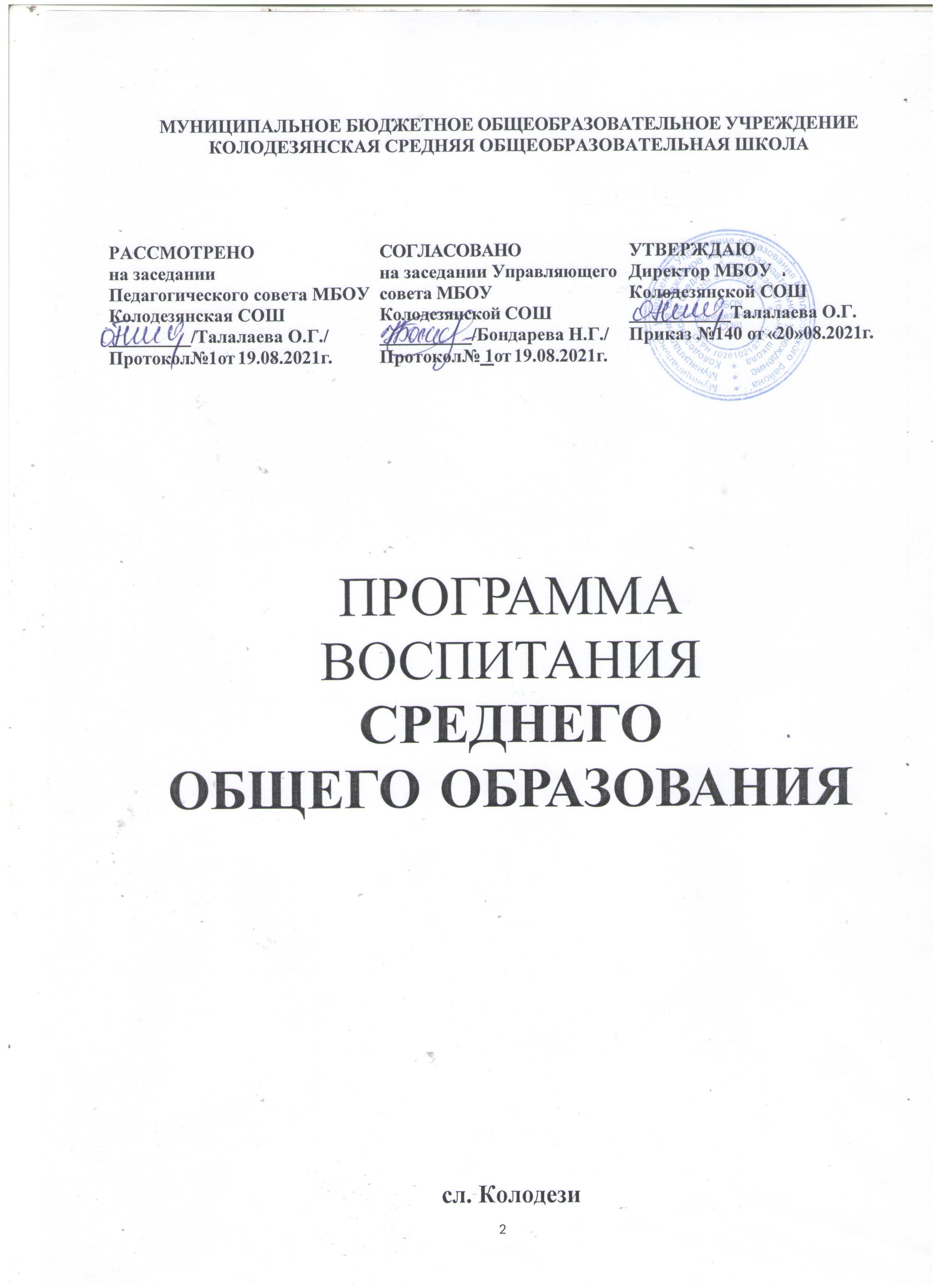 МУНИЦИПАЛЬНОЕ БЮДЖЕТНОЕ ОБЩЕОБРАЗОВАТЕЛЬНОЕ УЧРЕЖДЕНИЕ КОЛОДЕЗЯНСКАЯ СРЕДНЯЯ ОБЩЕОБРАЗОВАТЕЛЬНАЯ ШКОЛА ПРОГРАММАВОСПИТАНИЯСРЕДНЕГООБЩЕГО ОБРАЗОВАНИЯсл. КолодезиСодержаниеПояснительная записка                                               -----------------------------   4 стр.I. Особенности организуемого в МБОУ Колодезянской СОШ  воспитательного   процесса.                                    ------------------------------   4 стр.II. Цель и задачи воспитания------------------------------   5 стр.III. Виды, формы и содержание деятельности------------------------------   9 стр.3.1. Модуль «Ключевые общешкольные дела»       -------------------------------  9 стр.3.2. Модуль «Классное руководство»                      ------------------------------- 12 стр.3.3. Модуль «Курсы внеурочной деятельности»    ------------------------------- 14 стр.3.4. Модуль «Школьный урок»                                ------------------------------- 15 стр.3.5. Модуль «Самоуправление»-------------------------------  16 стр.3.6. Модуль «Детские общественные объединения» ---------------------------- 17 стр.        3.7. Модуль «Экскурсии, экспедиции, походы»    -------------------------------- 19 стр.3.8. Модуль «Профориентация»-------------------------------- 20 стр.3.9. Модуль  «Школьные медиа»-------------------------------- 21стр.3.10. Модуль «Организация предметно-эстетической среды»-------------- 22 стр.3.11. Модуль «Работа с родителями»-------------------------------- 23 стр.3.12. Модуль «Профилактика и безопасность   ----------------------------------3.13. Модуль «Социальное партнёрство»-------------------------------------------IV. Основные направления анализа воспитательной работы -----------------24стр.V.  Приложение 1.                                             ------------------------------------      План воспитательной работы на 2021-2022 учебный год VI. Приложение 2.                                             ------------------------------------    Перечень   тематических классных мероприятий и классных часов       на 2021-2022 учебный годПОЯСНИТЕЛЬНАЯ ЗАПИСКА                         Программа воспитания МБОУ Колодезянской СОШ  разработана в соответствии  с методическими  рекомендациями «Примерная программа воспитания», утвержденной 02.06.2020 года на заседании Федерального учебно-методического объединения по общему  Федеральными  государственными  стандартами (далее –ФГОС) общего образования, и федеральными нормативными документами:Письмо Министерства просвещения Российской Федерации от 26.08.2021 г. № АБ-136/06 «О внесении изменений в Федеральный закон от 31 июля 2020 г. № 304-ФЗ "Об образовании в Российской Федерации" по вопросам воспитания обучающихся, усиливающие воспитательную составляющую в образовательных организациях ...>>Распоряжение Минпросвещения России от 23.08.2021 №Р-196 Об утверждении примерного календарного плана воспитательной работы на 2021/2022 учебный год ...>>Письмо Министерства просвещения Российской Федерации от 16.07.2021 г. № А3-288/06 «О направлении примерной рабочей программы воспитания для образовательных организаций, реализующих образовательные программы дошкольного образования» ...>>Письмо Министерства просвещения Российской Федерации от 11.06.2021 г. № 06-776 «О рассмотрении проектов примерных программ воспитания» ...>>Письмо Министерства просвещения Российской Федерации от 26.04.2021 №01-115 «О направлении разъяснений» ...>>Письмо Министерства просвещения Российской Федерации от 01.03.2021 г. №05-160 «О разработке примерной рабочей программы воспитания и примерного календарного плана воспитательной работы» ...>>Федеральный закон № 304-ФЗ от 31 июля 2020 г “О внесении изменений в Федеральный закон «Об образовании в Российской Федерации» по вопросам воспитания обучающихся” ...>>Письмо Министерства просвещения Российской Федерации от 04.08.2020 №ДГ-1249/06 «О внедрении примерной программы воспитания» ...>>Распоряжение Правительства Российской Федерации от 12.11.2020 №2945-Р «Об утверждении плана мероприятий по реализации в 2021-2025 годах Стратегии развития воспитания в Российской Федерации на период до 2025 года»Приказ Министерства просвещения Российской Федерации от 11.12.2020 №712 «О внесении изменений в некоторые федеральные государственные образовательные стандарты общего образования по вопросам воспитания обучающихся» ...>>         Рабочая программа воспитания является обязательной частью основныхобразовательных программ МБОУ Колодезянской СОШ и признана помочь всем участникам образовательного процесса реализовать воспитательный потенциал совместной деятельности и тем самым сделать школу воспитывающей организацией.Данная программа воспитания направлена на решение проблем гармоничного вхождения школьников в социальный мир и налаживания ответственных взаимоотношений с окружающими их людьми. Воспитательная программа показывает, каким образом педагоги могут реализовать воспитательный потенциал их совместной с детьми деятельности.В центре программы воспитания Муниципального бюджетного общеобразовательного учреждения Колодезянской средней общеобразовательной школы  находится личностное развитие обучающихся в соответствии с ФГОС общего образования, формирование у них системных знаний о различных аспектах развития России и мира. Одним из результатов реализации программы школы станет приобщение обучающихся к российским традиционным духовным ценностям, правилам и нормам поведения в российском обществе. Программа призвана обеспечить достижение учащимися личностных результатов, указанных во ФГОС: формирование у обучающихся основ российской идентичности; готовность обучающихся к саморазвитию; мотивацию к познанию и обучению; ценностные установки и социально-значимые качества личности; активное участие в социально-значимой деятельности.Данная программа воспитания показывает систему работы с детьми в школе.ОСОБЕННОСТИ ОРГАНИЗУЕМОГО В ШКОЛЕ ВОСПИТАТЕЛЬНОГО ПРОЦЕССАМуниципальное  бюджетное общеобразовательное учреждение  Колодезянская средняя общеобразовательная школа  создано в соответствии с Постановлением Главы администрации  г. Миллерово и Миллеровского района  от «06» апреля 1994г. № 217.Колодезянская школа была открыта в 1930 году как начальная. В последующие годы  неоднократно реорганизовывалась, а в 1967 году получила статус  средней школы.МБОУ Колодезянская СОШ расположена в центре села и имеет  прочные социальные связи с ДК им.Ф.А.Кравченко, сельской библиотекой, приходской церковью им. Св. Тихона, Колодезянским ФАПом, а также сотрудничает с  детско-юношеской спортивной школой г. Миллерово, Миллеровским и Мальчевским ДДиЮ, центральной библиотекой г. Миллерово, Мальчевским МБУК, Мальчевской музыкальной и художественной  школой, ГУ СЗН    г. Миллерово, ГУ ЦЗН г. Миллерово, ЭБЦ, Миллеровской ЦРБ, Мальчевской поликлиникой. Для успешной реализации воспитательного процесса имеются спортзал, библиотека, столовая,  12 учебных кабинетов, компьютерный кабинет, стадион.В  рамках  национального проекта «Образование» «Точки роста» в 2021 году  оборудованы кабинеты  физики и химии.Среднее образование включает три ступени, каждая из которых реализует ФГОС.Приоритетным направлением в воспитательном процессе является  спортивное и патриотическое направление. Имеются высокие результаты в спорте, завоёвано 34 кубка. Каждое из воспитательных направлений значимо для педагогов и детей. Школа гордится успехами каждого ребёнка.  Все мероприятия являются звеньями в цепи процесса создания личностно-ориентированной образовательной и воспитательной среды. Эта работа была направлена на достижение воспитательных целей, на выполнение заявленных задач и на повышение эффективности учебно-воспитательного процесса в целом.         Общешкольная методическая тема: «Качественное образование и нравственно-здоровое развитие обучающихся в условиях сельской школы».    В ней отмечена необходимость создания условий для становления и раскрытия конкурентно-способной и социально адаптированной личности.Воспитательная проблема  «Духовно-нравственное воспитание и здоровое развитие школьника»Ключевым моментом воспитательной системы в Школе являются модельные события, участие в которых обеспечивает каждому обучающемуся точку приложения своих знаний, способностей и навыков творчества. Традиции, сложившиеся в Школе являются эмоциональными событиями, воспитывающими у подростков чувство гордости за свои интеллектуальные и творческие достижения, осознание важности своего персонального вклада в достижения Школы, понимание перспектив своего личностного  развития в контексте развития города и Донского края.Процесс воспитания в МБОУ  Колодезянской СОШ основывается на следующих принципах взаимодействия педагогов и школьников:неукоснительное соблюдение законности и прав семьи и ребенка, соблюдения конфиденциальности информации о ребенке и семье, приоритета безопасности ребенка при нахождении в образовательной организации;ориентир на создание в образовательной организации психологически комфортной среды для каждого ребенка и взрослого, без которой невозможно конструктивное взаимодействие школьников и педагогов;реализация процесса воспитания главным образом через создание в школе детско-взрослых общностей, которые бы объединяли детей и педагогов яркими и содержательными событиями, общими позитивными эмоциями и доверительными отношениями друг к другу;организация основных совместных дел школьников и педагогов как предмета совместной заботы и взрослых, и детей;системность, целесообразность и нешаблонность воспитания как условия его эффективности.Основными традициями воспитания в МБОУ Колодезянской СОШ являются следующие:стержнем годового цикла воспитательной работы школы являются ключевые общешкольные дела, через которые  осуществляется интеграция воспитательных усилий педагогов;важной чертой каждого ключевого дела и большинства используемых для воспитания других совместных дел педагогов и школьников является коллективная разработка, коллективное планирование, коллективное проведение и коллективный анализ их результатов;в школе создаются такие условия, при которых по мере взросления ребенка увеличивается и его роль в совместных делах (от пассивного наблюдателя доорганизатора);в проведении общешкольных дел отсутствует соревновательность между классами, поощряется конструктивное межклассное и межвозрастное взаимодействие школьников, а также их социальная активность;педагоги школы ориентированы на формирование коллективов в рамках школьных классов, кружков, студий, секций и иных детских объединений, на установление в них доброжелательных и товарищеских взаимоотношений;ключевой фигурой воспитания в школе является классный руководитель, реализующий по отношению к детям защитную, личностно развивающую, организационную, посредническую (в разрешении конфликтов)функции.II. ЦЕЛЬ И ЗАДАЧИВОСПИТАНИЯСовременный национальный идеал личности, воспитанной в новой российской общеобразовательной школе, – это высоконравственный, творческий, компетентный гражданин России, принимающий судьбу Отечества как свою личную, осознающей ответственность за настоящее и будущее своей страны, укорененный в духовных и культурных традициях российского народа.Исходя из этого воспитательного идеала, а также основываясь на базовых для нашего общества ценностях (таких как семья, труд, отечество, природа, мир, знания, культура, здоровье, человек) формулируется общая цель воспитания в МБОУ Колодезянской СОШ  – личностное развитие школьников, проявляющееся:в усвоении ими знаний основных норм, которые общество выработало на основе этих ценностей (то есть, в усвоении ими социально значимых знаний);в развитии их позитивных отношений к этим общественным ценностям (то есть в развитии их социально значимых отношений);в приобретении ими соответствующего этим ценностям опыта поведения, опыта применения сформированных знаний и отношений на практике (то есть в приобретении ими опыта осуществления социально значимых дел).Данная цель ориентирует педагогов не на обеспечение соответствия личности ребенка единому стандарту, а на обеспечение позитивной динамики развития его личности. В связи с этим важно сочетание усилий педагога по развитию личности ребенка и усилий самого ребенка по своему саморазвитию. Их сотрудничество, партнерские отношения являются важным фактором успеха                 в достижении цели.Конкретизация общей цели воспитания применительно к возрастным особенностям школьников позволяет выделить в ней следующие целевые приоритеты, соответствующие трем уровням общего образования:	В воспитании детей юношеского возраста (уровень среднего общего образования) таким приоритетом является создание благоприятных условий для приобретения школьниками опыта осуществления социально значимых дел.Выделение данного приоритета связано с особенностями школьников юношеского возраста: с их потребностью в жизненном самоопределении, в выборе дальнейшего жизненного пути, который открывается перед ними на пороге самостоятельной взрослой жизни. Сделать правильный выбор старшеклассникам поможет имеющийся у них реальный практический опыт, который они могут приобрести в том числе и в школе. Важно, чтобы опыт оказался социально значимым, так как именно он поможет гармоничному вхождению школьников во взрослую жизнь окружающего их общества. Это:опыт дел, направленных на заботу о своей семье, родных и близких;трудовой опыт, опыт участия в производственной практике;опыт дел, направленных на пользу своему родному городу или селу, стране в целом, опыт деятельного выражения собственной гражданской позиции;опыт природоохранных дел;опыт разрешения возникающих конфликтных ситуаций в школе, дома или на улице;опыт самостоятельного приобретения новых знаний, проведения научных исследований, опыт проектной деятельности;опыт изучения, защиты и восстановления культурного наследия человечества, опыт создания собственных произведений культуры, опыт творческого самовыражения;опыт ведения здорового образа жизни и заботы о здоровье других людей;опыт оказания помощи окружающим, заботы о малышах или пожилых людях, волонтерский опыт;опыт самопознания и самоанализа, опыт социально приемлемого самовыражения и самореализации.Выделение в общей цели воспитания целевых приоритетов, связанных с возрастными особенностями воспитанников, не означает игнорирования других составляющих общей цели воспитания. Приоритет — это то, чему педагогам, работающим со школьниками конкретной возрастной категории, предстоит уделять первостепенное, но не единственное внимание.Добросовестная работа педагогов, направленная на достижение поставленной цели, позволит ребенку получить необходимые  социальные навыки, которые помогут ему лучше ориентироваться в сложном мире человеческих взаимоотношений, эффективнее налаживать коммуникацию с окружающими, увереннее себя чувствовать во взаимодействии с ними, продуктивнее сотрудничать с людьми разных возрастов и разного социального положения, смелее искать и находить выходы из трудных жизненных ситуаций, осмысленнее выбирать свой жизненный путь в сложных поисках счастья для себя и окружающих его людей.Достижению поставленной цели воспитания школьников будет способствовать решение следующих основных задач:реализовывать воспитательные возможности общешкольных ключевых дел, поддерживать традиции их коллективного планирования, организации, проведения и анализа в школьном сообществе;реализовывать потенциал классного руководства в воспитании школьников, поддерживать активное участие классных сообществ в жизни школы;вовлекать школьников в кружки, секции, клубы, студии и иные объединения, работающие по школьным программам внеурочной деятельности, реализовывать их воспитательныевозможности;использовать в воспитании детей возможности школьного урока, поддерживать использование на уроках интерактивных форм занятий с учащимися;инициировать и поддерживать ученическое самоуправление – как на уровне школы, так и на уровне классных сообществ;поддерживать деятельность функционирующих на базе школы детских общественных объединений и организаций;организовывать для школьников экскурсии, экспедиции, походы и реализовывать их воспитательный потенциал;организовывать профориентационную работу со школьниками;организовать	работу	школьных	медиа,	реализовывать	их воспитательный потенциал;развивать предметно-эстетическую среду школы и реализовывать ее воспитательные возможности;организовать работу с семьями школьников, их родителями или законными представителями, направленную на совместное решение проблем личностного развитиядетей.Планомерная реализация поставленных задач позволит организовать в школе интересную и событийно насыщенную жизнь детей и педагогов, что станет эффективным способом профилактики антисоциального поведения школьников.III. ВИДЫ, ФОРМЫ И СОДЕРЖАНИЕДЕЯТЕЛЬНОСТИПрактическая реализация цели и задач воспитания осуществляется в рамках следующих направлений воспитательной работы школы. Каждое из них представлено в соответствующем модуле.Инвариантные модули:3.1. Модуль «Классное   руководство»Главное предназначение классного руководителя – создать условия для становления личности ребёнка, входящего в современный ему мир, воспитать человека, способного достойно занять своё место в жизни.Направления деятельности классного руководителя.	3.2. Модуль «Школьный урок»Реализация школьными педагогами воспитательного потенциала урока предполагает следующее:установление доверительных отношений между учителем и его учениками, способствующих позитивному восприятию учащимися требований и просьб учителя, привлечению их внимания к обсуждаемой на уроке информации, активизации их познавательной деятельности;побуждение школьников  соблюдать на уроке общепринятые нормы поведения, правила общения со старшими (учителями) и сверстниками (школьниками), принципы учебной дисциплины и самоорганизации;привлечение внимания школьников к ценностному аспекту изучаемых на уроках явлений, организация их работы с получаемой на уроке социально значимой информацией – инициирование ее обсуждения, высказывания учащимися своего мнения по ее поводу, выработки своего к ней отношения;использование воспитательных возможностей содержания учебного предмета через демонстрацию детям примеров ответственного, гражданского поведения, проявления человеколюбия и добросердечности, через подбор соответствующих текстов для чтения, задач для решения, проблемных ситуаций для обсуждения в классе;применение на уроке интерактивных форм работы учащихся: интеллектуальных игр, стимулирующих познавательную мотивацию школьников; дидактического театра, где полученные на уроке знания обыгрываются в театральных постановках; дискуссий, которые дают учащимся возможность приобрести опыт ведения конструктивного диалога; групповой работы или работы в парах, которые учат школьников командной работе и взаимодействию с другими детьми;включение в урок игровых процедур, которые помогают поддержать мотивацию детей к получению знаний, налаживанию позитивных межличностных отношений в классе, помогают установлению доброжелательной атмосферы во времяурока;организация шефства мотивированных и эрудированных учащихся над их неуспевающими одноклассниками, дающего школьникам социально значимый опыт сотрудничества и взаимной помощи;инициирование и поддержка исследовательской деятельности школьников в рамках реализации ими индивидуальных и групповых исследовательских проектов, что даст школьникам возможность приобрести навык самостоятельного решения теоретической проблемы, навык генерирования и оформления собственных идей, навык уважительного отношения к чужим идеям, оформленным в работах других исследователей, навык публичного выступления перед аудиторией, аргументирования и отстаивания своей точки зрения: «Мир профессий».Модуль 3.3. «Курсы внеурочной деятельности»               Воспитание на занятиях школьных курсов внеурочной деятельности осуществляется преимущественно через:вовлечение школьников в интересную и полезную для них деятельность, котораяпредоставит им возможность самореализоваться в ней, приобрести социально значимые знания, развить в себе важные для своего личностного развития социально значимые отношения, получить опыт участия в социально значимых делах;формирование в кружках, секциях, клубах, студиях и т.п. детско-взрослых общностей, которые могли бы объединять детей и педагогов общими позитивными эмоциями и доверительными отношениями друг к другу;создание в детских объединениях традиций, задающих их членам определенные социально значимые формы поведения;поддержку в детских объединениях школьниковс ярко выраженной лидерской позицией и установкой на сохранение и поддержание накопленных социально значимых традиций;поощрение педагогами детских инициатив и детского самоуправления.               Реализация воспитательного потенциала курсов внеурочной деятельности происходит в рамках следующих выбранных школьниками ее видов.       Познавательная деятельность. Курсы внеурочной деятельности, направленные на передачу школьникам социально значимых знаний, развивающие их любознательность, позволяющие привлечь их внимание к экономическим, политическим, экологическим, гуманитарным проблемам нашего общества, формирующие их гуманистическое мировоззрение и научную картину мира: «Культура правописания и культура общения», «Математика вокруг нас», «За пределами урока математики», «За страницами учебника математики»,  «Финансовая грамотность» «Азбука черчения»     Трудовая деятельность. Курсы внеурочной деятельности, направленные на развитие творческих способностей школьников, воспитание у них трудолюбия и уважительного отношения к физическому труду: «Азбука черчения», «Мир профессий».3.4. Модуль «Работа с родителями»              Работа с родителями или законными представителями школьников осуществляется для более эффективного достижения цели воспитания, которое обеспечивается согласованием позиций семьи и школы в данном вопросе. Работа с родителями или законными представителями школьников осуществляется в рамках следующих видов и форм деятельности:        На групповом уровне:Совет родителей и Управляющий совет школы, участвующие в управлении образовательной организацией и решении вопросов воспитания и социализации ихдетей;родительские гостиные, на которых обсуждаются вопросы возрастных особенностей детей, формы и способы доверительного взаимодействия родителей с детьми, проводятся мастер-классы, семинары, круглые столы с приглашением специалистов;общешкольные родительские собрания, происходящие в режиме обсуждения наиболее острых проблем обучения и воспитания школьников;родительский  всеобуч, на котором родители могли бы получать ценные рекомендации и советы от профессиональных психологов, врачей, социальных работников и обмениваться собственным творческим опытом и находками в деле воспитания детей;социальные сети и чаты, в которых обсуждаются интересующие родителей вопросы, а также осуществляются виртуальные консультации психологов и педагогов.         На индивидуальном уровне:работа специалистов по запросу родителей для решения острых конфликтных ситуаций;участие родителей в педагогических консилиумах, собираемых в случае возникновения острых проблем, связанных с обучением и воспитанием конкретного ребенка;помощь со стороны родителей в подготовке и проведении общешкольных и внутриклассных мероприятий воспитательной направленности;индивидуальное консультирование c целью координации воспитательных усилий педагогов и родителей.3.5. Модуль «Самоуправление»           Поддержка детского самоуправления в школе помогает педагогам воспитывать в детях инициативность, самостоятельность, ответственность, трудолюбие, чувство собственного достоинства, а школьникам – предоставляет широкие возможности для самовыражения и самореализации. Это то, что  готовит их к взрослой жизни. Поскольку учащимся младших и подростковых классов не всегда удается самостоятельно организовать свою деятельность, детское самоуправление иногда и на время может трансформироваться (посредством введения функции педагога-куратора) в детско-взрослое самоуправление.      Детское самоуправление в школе осуществляется следующим образом.     На уровне школы:через деятельность выборного Совета учащихся, создаваемого для учета мнения школьников по вопросам управления образовательной организацией и принятия административных решений, затрагивающих их права и законные интересы;через деятельность Совета старост, объединяющего старост классов для облегчения распространения значимой для школьников информации и получения обратной связи от классных коллективов;через работу постоянно действующего школьного актива, инициирующего и организующего проведение личностно значимых для школьников событий (соревнований, конкурсов, фестивалей, капустников, флешмобов ит.п.);через деятельность творческих советов дела, отвечающих за проведение тех или иных конкретных мероприятий, праздников, вечеров, акций ит.п.;через деятельность созданной из наиболее авторитетных старшеклассников и курируемой школьным психологом группы по урегулированию конфликтных ситуаций в школе.      На уровне классов:через деятельность выборных по инициативе и предложениям учащихся класса лидеров (например, старост, дежурных командиров), представляющих интересы класса в общешкольных делах и призванных координировать  его работу с работой общешкольных органов самоуправления и классных руководителей;через деятельность выборных органов самоуправления, отвечающих за различные направления работы класса (например: штаб спортивных дел, штаб творческих дел, штаб работы с младшими ребятами);через организацию на принципах самоуправления жизни детских групп, отправляющихся в походы, экспедиции, на экскурсии, осуществляемую через систему распределяемых среди участников ответственных должностей.      На индивидуальном уровне:через вовлечение школьников в планирование, организацию, проведение и анализ общешкольных и внутриклассных дел;через реализацию школьниками, взявшими на себя соответствующую роль, функций по контролю за порядком и чистотой в классе, уходом за классной комнатой, комнатными растениями ит.п.Структура ученического самоуправления:3.6. Модуль«Профориентация»             Совместная деятельность педагогов и школьников по направлению     «профориентация» включает в себя профессиональное просвещение  школьников; диагностику и консультирование по проблемам профориентации, организацию профессиональных проб школьников. Задача совместной деятельности педагога и ребенка – подготовить школьника  к осознанному выбору своей будущей профессиональной деятельности. Создавая профориентационно значимые проблемные ситуации, формирующие готовность школьникак выбору, педагог актуализирует его профессиональное самоопределение, позитивный взглядна труд в постиндустриальном мире, охватывающий не только профессиональную, но и внепрофессиональную составляющие такой деятельности. Эта работа осуществляется через:циклы профориентационных часов общения, направленных на подготовку школьника к осознанному планированию и реализации своего профессионального будущего;профориентационные игры: симуляции, деловые игры, квесты, решение кейсов (ситуаций, в которых необходимо принять решение, занять определенную позицию), расширяющие знания школьников о типах профессий, о способах выбора профессий, о достоинствах и недостатках той или иной интересной школьникам профессиональной деятельности;экскурсии на предприятия города, дающие школьникам  начальные представления о существующих профессиях и условиях работы людей, представляющих эти профессии;посещение профориентационных выставок, ярмарок профессий, тематических профориентационныхпарков, профориентационных лагерей, дней открытых дверей в средних специальных учебных заведениях ивузах;совместное с педагогами изучение интернет ресурсов, посвященных выбору профессий (http://мой-ориентир.рф, https://proektoria.online и др.), участие в мероприятиях «World Skills»;прохождение   профориентационного онлайн-тестирования   (https://proforientator.ru/ tests/; https://postupi.online/; https://profvibor.ru и др.), профориентационное тестирование на платформе «Билет в будущее»,-   онлайн   курсов    по    интересующим    профессиям    и    направлениям образования: веб-квест «Построй свою траекторию поступления в вуз» (https://postupi.online/service/service-vo/quest/; https://trudvsem.ru,участие в   работе   всероссийских   профориентационных   проектов «ПроеКТОриЯ»	(https://proektoria.online/),	«Навигатум» (https://navigatum.ru/), созданных в сети интернет: просмотр лекций, решение учебно-тренировочных	задач, участие в мастер-классах, посещение открытых уроков;составление обучающимися профессиограмм будущей профессии (работа с Матрицей выбора профессии (Г.В. Резапкина);проведение   профессиональных    проб    по    пяти    профессиональным сферам – «Человек – Человек», «Человек – Техника», «Человек – Природа», «Человек – Знаковая система», «Человек – Художественный образ»;- индивидуальные консультации психолога для обучающихся и их родителей (законных представителей) по вопросам склонностей, способностей, дарований и иных индивидуальных особенностей обучающихся, которые могут иметь значение в процессе выбора ими профессии.участие в работе всероссийских профориентационных проектов, созданных в сети интернет: просмотр лекций, решение учебно-тренировочных задач, участие вмастер классах, посещение открытых уроков;освоение школьниками основ профессии в рамках различных курсов по выбору, включенных в основную образовательную программу школы, или в рамках курсов дополнительного образования.Вариативные модули:Модуль 3.7. Модуль «Ключевые общешкольные  дела»          Ключевые дела – это главные традиционные общешкольные дела, в которых принимает участие большая часть школьников и которые обязательно планируются, готовятся, проводятся и анализируются совестно педагогами и детьми. Это не набор календарных праздников, отмечаемых в школе, а комплекс коллективных творческих дел, интересных и значимых для школьников, объединяющих их вместе с педагогами в единый коллектив. Ключевые дела обеспечивают включенность в них большого числа детей и взрослых, способствуют интенсификации их общения, ставят их в ответственную позицию к происходящему в школе. Введение ключевых дел в жизнь школы помогает преодолеть мероприятийный характер воспитания, сводящийся к набору мероприятий, организуемых педагогами для детей.      Для этого в образовательной организации используются следующие формы работы.         На внешкольном уровне:социальные проекты – ежегодные совместно разрабатываемые и реализуемые школьниками и педагогами комплексыдел (благотворительной, экологической, патриотической, трудовой направленности), ориентированные на преобразование окружающего школу социума.открытые дискуссионные площадки – регулярно организуемый комплекс открытых дискуссионных площадок (детских, педагогических, родительских, совместных), на которые приглашаются представители других школ, деятели науки и культуры, представители власти, общественности и в рамках которых обсуждаются насущные поведенческие, нравственные, социальные, проблемы, касающиеся жизни школы, города, страны.проводимые для жителей микрорайона и организуемые совместно с семьями учащихся спортивные состязания, праздники, фестивали, представления, которые открывают возможности для творческой самореализации школьников и включают их в деятельную заботу об окружающих.-патриотическая акция «Бессмертный полк» (проект запущен по инициативе и при непосредственном участии Школы,  с 9 мая 2016 года шествие с портретами ветеранов Великой Отечественной войны проходит ежегодно);- общешкольные родительские и ученические собрания, которые проводятся регулярно, в их рамках  обсуждаются насущные проблемы;- Единый День профилактики правонарушений в школе (помимо профилактических мероприятий с обучающимися, проводится встреча родителей и обучающихся с представителями Управления образования, КДН, ПДН);проводимые для жителей поселка и организуемые совместно с семьями учащихся спортивные состязания, праздники, представления, которые открывают возможности для творческой самореализации школьников и включают их в деятельную заботу об окружающих:- спортивно-оздоровительная деятельность: соревнование по волейболу между командами выпускников школы и старшеклассниками; состязания «Зарница», «Веселые старты» и т.п. с участием родителей в командах;- досугово-развлекательная деятельность: праздники, концерты, конкурсные программы  ко Дню матери, 8 Марта, выпускные вечера и т.п. с участием родителей, бабушек и дедушек;-концерты в сельском Доме культуры с вокальными, танцевальными выступлениями школьников  в День пожилого человека, День защиты ребенка, на Масленицу, 8 Марта, 9 Мая, Праздник «День села»  и др.На школьном уровне:общешкольные праздники – ежегодно проводимые творческие (театрализованные, музыкальные, литературные и т.п.) дела, связанные со значимыми для детей и педагогов знаменательными датами и в которых участвуют все классы школы: «День Знаний», «День Учителя», «День самоуправления в День Учителя», Осенние праздники «День Матери», «Новогодние театрализованные представления», «День Защитника Отечества», «День 8 марта», «День Космонавтики», «День Земли», «День Победы», «Последний Звонок»,  «Выпускные  вечера», предметные недели (литературы, русского и английского языков; математики, физики, биологии и химии; истории, обществознания и географии; начальных классов);торжественные ритуалы посвящения, связанные с переходом учащихся на следующую ступень образования, символизирующие приобретение ими новых социальных статусов в школе и развивающие школьную идентичность детей: «Посвящение первоклассников в пешеходы», «Посвящение в читатели», Посвящение в старшеклассники»капустники - театрализованные выступления педагогов, родителей и школьников с элементами доброго юмора, пародий, импровизаций на темы жизни школьников и учителей. Они создают в школе атмосферу творчества и неформального общения, способствуют сплочению детского, педагогического и родительского сообществ школы.церемонии награждения (по итогам года) школьников и педагогов за активное участие в жизни школы, защиту чести школы в конкурсах, соревнованиях, олимпиадах, значительный вклад в развитие школы:      -еженедельные общешкольные линейки (по понедельникам) с вручением грамот и благодарностей;     -награждение на торжественной линейке «Последний звонок» по итогам учебного года Похвальными листами и грамотами обучающихся, а также классов, победивших в конкурсе  «Лучший класс школы».    На уровне классов:выбор и делегирование представителей классов в общешкольные советы дел, ответственных за подготовку общешкольных ключевыхдел;участие школьных классов в реализации общешкольных ключевыхдел;проведение в рамках класса итоговогоанализа детьми общешкольных ключевых дел, участие представителей классов в итоговом анализе проведенных дел на уровне общешкольных советов дела.     На индивидуальном уровне:вовлечение по возможности каждого ребенка в ключевые дела школы в одной из возможных для них ролей: сценаристов, постановщиков, исполнителей, ведущих, декораторов, музыкальных редакторов, корреспондентов, ответственных за костюмы и оборудование, ответственных за приглашение и встречу гостей ит.п.);индивидуальная помощь ребенку (при необходимости) в освоении навыков подготовки, проведения и анализа ключевых дел;наблюдение за поведением ребенка в ситуациях подготовки, проведения и анализа ключевых дел, за его отношениями со сверстниками, старшими и младшими школьниками, с педагогами и другими взрослыми;при необходимости коррекция поведения ребенка через частные беседы с ним, через включение его в совместную работу с другими детьми, которые могли бы стать хорошим примером для ребенка, через предложение взять в следующем ключевом деле на себя роль ответственного за тот или иной фрагмент общей работы.3.8.Модуль «Детские общественные объединения»Действующие на базе школы детские общественные движенияШкольная демократическая республика «Юность России» – это добровольное детско-юношеское объединение обучающихся  МБОУ Колодезянской  СОШ, созданное по инициативе детей и взрослых, объединившихся на основе общности интересов для реализации общих целей, указанных в уставе общественного объединения. Делится на три возрастные группы:ДО «Стремительные» (1-4кл.)-ДО «Юность России»(5-9кл.)-Ассоциация старшеклассников «Союз сверстников» (10-11кл.)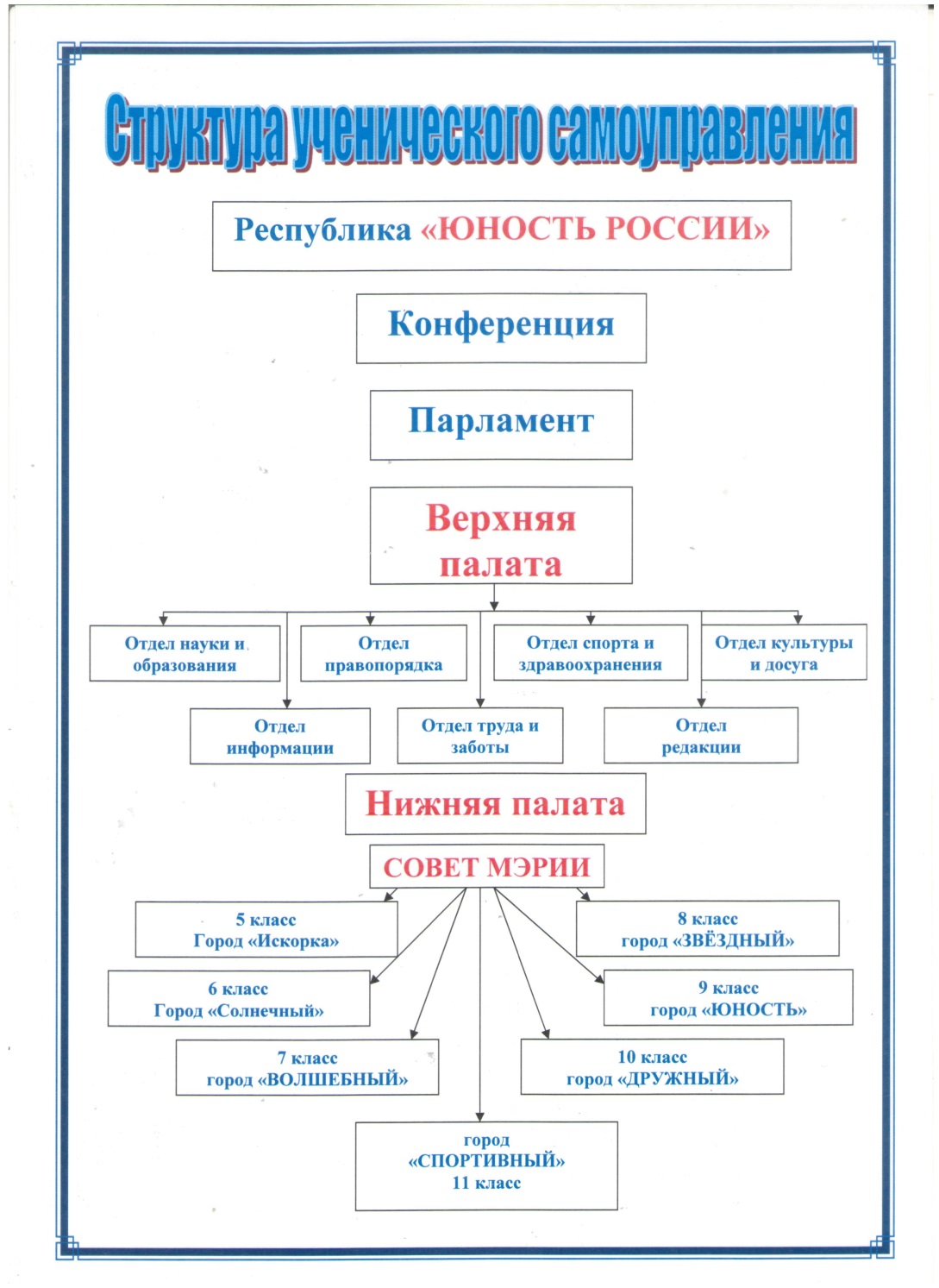 Юнармейский отряд «Патриот»;Юидовский отряд «Светофор»;Резервный юидовский отряд «Регулировщик»;Волонтёрский отряд «Доброволец»;Отряд ДЮП «Искорка»»;      Его правовой основой является ФЗ от 19.05.1995 N 82-ФЗ (ред. от 20.12.2017) "Об общественных объединениях" (ст. 5). Воспитание в детском общественном объединении осуществляется через:утверждение и последовательную реализацию в детском общественном объединении демократических процедур (выборы руководящих органов объединения, подотчетность выборных органов общему сбору объединения; ротация состава выборных органов и т.п.),дающих ребенку возможность получить социально значимый опыт гражданского поведения;организацию общественно полезных дел, дающих детям возможность получить важный для их личностного развития опыт деятельности, направленной на помощь другим людям, своей школе, обществу в целом; развить в себе такие качества как забота, уважение, умение сопереживать, умение общаться, слушать и слышать других. Такими делами являются: посильная помощь, оказываемая школьниками пожилым людям;  совместная работа с учреждениями социальной сферы (проведение культурно-просветительских и развлекательных мероприятий для посетителей этих учреждений, помощь в благоустройстве территории данных учреждений и т.п.);участие школьников в работенаприлегающейкшколетерритории(работавшкольномсаду,уходзадеревьями и кустарниками, благоустройство клумб) и другие;организацию общественно полезных дел, дающих детям возможность получить важный для их личностного развития опыт осуществления дел, направленных на помощь другим людям, своей школе,  обществу в целом; развить в себе такие качества как внимание, забота, уважение, умение сопереживать, умение общаться, слушать и слышатьдругих;клубные встречи – формальные и неформальные встречи членов детского общественного объединения для обсуждения вопросов управления объединением, планирования дел в школе и микрорайоне, празднования знаменательных для членов объединения событий;рекрутинговые мероприятия в начальной школе, реализующие идею популяризации деятельности детского общественного объединения, привлечения в него новых участников (проводятся в форме игр, квестов, театрализаций ит.п.);поддержку и развитие в детском объединении его традиций и ритуалов, формирующих у ребенка чувство общности с другими его членами, чувство причастности к тому, что происходит в объединении (реализуется посредством введения особой символики детского объединения, проведения ежегодной церемонии посвящения в члены детского объединения, создания и поддержки интернет-странички детского объединения в соцсетях, организации деятельности пресс-центра детского объединения, проведения традиционных огоньков  – формы коллективного анализа проводимых детским объединением дел);участие в проектах РДШ;участие в проектах юидовского движения;участие в проектах ВВПОД «ЮНАРМИЯ»;участие в проектах ВДПО;участие членов детского общественного объединения в волонтерских акциях, деятельности на благо конкретных людей и социального окружения в целом. Это может быть как участием школьников в проведении разовых акций, которые часто носят масштабный характер, так и постоянной деятельностью школьников.3.9. Модуль «Школьные  медиа»      Цель школьных медиа (совместно создаваемых школьниками и педагогами средств распространения текстовой, аудио и видео информации) – развитие коммуникативной культуры школьников,  формирование навыков общения и сотрудничества, поддержка творческой самореализации учащихся. Воспитательный потенциал школьных медиа реализуется в рамках следующих видов и форм деятельности:разновозрастный редакционный совет подростков, старшеклассников и консультирующихих взрослых, целью которого является освещение (через школьнуюгазету, школьное радио или телевидение) наиболее интересных моментов жизни школы, популяризация общешкольных ключевых дел, кружков, секций, деятельности органов ученическогосамоуправления;школьная газета для старшеклассников, на страницах которой  ими размещаются материалы о вузах, колледжах и востребованных рабочих вакансиях, которые могут быть интересны школьникам; организуются конкурсы рассказов, поэтических произведений, сказок, репортажей и научно-популярных статей; проводятся круглые столы с обсуждением значимых учебных, социальных, нравственных проблем;школьный медиацентр – созданная из заинтересованных добровольцев группа информационно-технической поддержки школьных мероприятий, осуществляющая видеосъемку и мультимедийное сопровождение школьных праздников, фестивалей, конкурсов, спектаклей, капустников, вечеров, дискотек;школьная интернет-группа - разновозрастное сообщество школьников и педагогов, поддерживающее интернет-сайт школы и соответствующую группу в социальных сетях с целью освещения деятельности образовательной организации в информационном пространстве, привлечения внимания общественности к школе, информационного продвижения ценностей школы и организации виртуальной диалоговой площадки, на которой детьми, учителями и родителями могли бы открыто обсуждаться значимые для школы вопросы;школьная киностудия, в рамках которой создаются ролики, клипы, осуществляется монтаж познавательных, документальных, анимационных, художественных фильмов, с акцентом на этическое, эстетическое, патриотическое просвещение аудитории;участие школьников в конкурсах школьных медиа.3.10. «Экскурсии, экспедиции, походы»      Экскурсии, экспедиции, походы помогают школьнику  расширить свой кругозор, получить новые знания об окружающей его социальной, культурной, природной среде, научиться уважительно и бережно относиться к ней, приобрести важный опыт социально одобряемого поведения в различных внешкольных ситуациях. На экскурсиях, в экспедициях, в походах создаются благоприятные условия для воспитания у подростков самостоятельности и ответственности, формирования у них навыков самообслуживающего труда, преодоления их инфантильных и эгоистических наклонностей, обучения рациональному использованию своего времени, сил, имущества. Эти воспитательные возможности реализуются в рамках следующих видов и форм деятельности.регулярные пешие прогулки, экскурсии или походы выходного  дня, организуемые в классах их классными руководителями и родителями школьников: в музей, в картинную галерею, в технопарк, на предприятие, на природу (проводятся как интерактивные занятия с распределением среди школьников ролей и соответствующих им заданий, например: «фотографов»,    «разведчиков», «гидов», «корреспондентов», «оформителей»);литературные, исторические, биологические экспедиции, организуемые учителями и родителями школьников в другие города или села для углубленного изучения биографий проживавших здесь российских поэтов и писателей, произошедших здесь исторических событий, имеющихся здесь природных и историко-культурных ландшафтов, флоры и фауны;многодневные походы, организуемые совместно с учреждениями дополнительного образования и осуществляемые с обязательным привлечением школьников к коллективному планированию (разработка маршрута, расчет времени и мест возможных ночевок и переходов), коллективной организации (подготовка необходимого снаряжения и питания), коллективному проведению (распределение среди школьников основных видов работ и соответствующих им ответственных должностей), коллективному анализу туристского путешествия (каждого дня - у вечернего походного костра и всего похода- по возвращению домой).турслет с участием команд, сформированных из педагогов, детей и родителей школьников, включающий в себя, например: соревнование по технике пешеходного туризма, соревнование по спортивному ориентированию, конкурс на лучшую топографическую съемку местности, конкурс знатоков лекарственных растений, конкурс туристской кухни, конкурс туристской песни, конкурс благоустройства командных биваков, комбинированную эстафету;3.11. Модуль «Организация предметно-эстетической   среды»       Окружающая ребенка предметно-эстетическая среда школы, при условии ее грамотной организации, обогащает внутренний мир ученика, способствует формированию у него чувства вкуса и стиля, создает атмосферу психологического комфорта, поднимает настроение, предупреждает стрессовые ситуации, способствует позитивному восприятию ребенком школы. Воспитывающее влияние на ребенка осуществляется через такие формы работы с предметно-эстетической средой школы как:оформление интерьера школьных помещений (вестибюля, коридоров, рекреаций, залов, лестничных пролетов и т.п.) и их периодическая переориентация, которая может служить хорошим средством разрушения негативных установок школьников на учебные и внеучебные занятия;размещение на стенах школы регулярно сменяемых экспозиций: творческих работ школьников, позволяющих им реализовать свой творческий потенциал, а также знакомящих их с работами друг друга; картин определенного художественного стиля, знакомящего школьников с разнообразием эстетического осмысления мира; фотоотчетов об интересных событиях, происходящих в школе (проведенных ключевых делах, интересных экскурсиях, походах, встречах с интересными людьми ит.п.);озеленение пришкольной территории, разбивка клумб, тенистых аллей, оборудование спортивных и игровых площадок, доступных и приспособленных для школьников разных возрастных категорий, оздоровительно-рекреационных зон, позволяющих разделить свободное пространство школы на зоны активного и тихого отдыха;создание и поддержание в рабочем состоянии в вестибюле школы стеллажей свободного книгообмена, на которые желающие дети, родители и педагоги могут выставлять для общего пользования свои книги, а также брать с них для чтения любые другие;благоустройство классных кабинетов, осуществляемое классными руководителями вместе со школьниками своих классов, позволяющее учащимся проявить свои фантазию и творческие способности, создающее повод для длительного общения классного руководителя со своими детьми;событийный дизайн – оформление пространства проведения конкретных школьных событий (праздников, церемоний, торжественных линеек, творческих      вечеров, выставок, собраний, конференций и т.п.);совместная с детьми разработка, создание и популяризация особой школьной символики (флаг школы,  гимн школы, эмблема школы, логотип, элементы школьного костюма и т.п.), используемой как в школьной повседневности, так и в торжественные моменты жизни образовательной организации – во время праздников, торжественных церемоний, ключевых общешкольных дел и иных происходящих в жизни школы знаковых событий;регулярная организация и проведение конкурсов творческих проектов по благоустройству различных участков пришкольной территории (например, высадке культурных растений, закладке газонов);акцентирование внимания школьников посредством элементов предметно-эстетической среды (стенды, плакаты, инсталляции) на важных для воспитания ценностях школы, ее традициях, правилах.ОСНОВНЫЕ НАПРАВЛЕНИЯ САМОАНАЛИЗА ВОСПИТАТЕЛЬНОЙ РАБОТЫ           Основными направлениями анализа воспитательной работы в МБОУ Колодезянской  СОШ  являются:результаты воспитания, социализации и саморазвития обучающихся.состояние организуемой в школе совместной деятельности обучающихся и взрослых.критериями эффективности воспитательной работы МБОУ  Колодезянской  СОШ является динамика основных показателей воспитания и социализации обучающихся: динамика развития личностной, социальной, общественно-полезной издоровьесберегающей культуры обучающихся. динамика (характер изменения) социальной, психолого-педагогической и нравственной атмосферы в Школе.динамика (характер изменения) развития отношений между  участникамиобразовательных отношений.динамика процесса воспитания и социализации обучающихся изучается по критериям:положительная динамика (тенденция повышения уровня нравственного развития обучающихся) - увеличение значений выделенных показателей воспитания и социализации.инертность положительной динамики подразумевает отсутствие характеристикположительной динамики и возможное увеличение отрицательных значений показателей воспитания и социализации учащихся.устойчивость (стабильность) исследуемых показателей духовно-нравственногоразвития, воспитания и социализации обучающихся.качеством проводимых общешкольных ключевых дел;качеством совместной деятельности классных руководителей и их классов;качеством организуемой в школе внеурочной деятельности;качеством реализации личностно развивающего потенциала школьных уроков;качеством существующего в школе ученического самоуправления;качеством функционирующих на базе школы детских общественных объединений;качеством проводимых в школе экскурсий, экспедиций, походов;качеством профориентационной работы школы;качеством работы школьных медиа;качеством организации предметно-эстетической среды школы;качеством взаимодействия школы и семей школьников.                  При условии соответствия содержания сформировавшихся смысловых систем у подростков, в педагогическом коллективе и детско-родительских отношениях общепринятым моральным нормам устойчивость исследуемых показателей может являться одной из характеристик положительной динамики процесса воспитания и социализации обучающихся. Мониторинг представляет собой систему диагностических исследований направленных на комплексную оценку результатов эффективности реализации Программы.В Школе применяются методика мониторинга воспитания и социализации  обучающихся «Диагностика уровня воспитанности обучающихся (методика Н.П. Капустина)».            Ежегодно 2 раза в год (сентябрь и апрель)  классными руководителями и педагогм-психологом проводится исследование классного коллектива по данной диагностике. Результат диагностики становится основополагающим при создании Программы воспитательной работы классного руководителя на следующий учебный год.                  В качестве основных показателей и объектов исследования эффективности реализации Программы выступают:- особенности развития личностной, социальной, экологической, трудовой(профессиональной) и здоровьесберегающей культуры обучающихся Школы;- социально-педагогическая среда, общая психологическая атмосфера и нравственный уклад школьной жизни;- особенности детско-родительских отношений и степень включённости родителей (законных представителей) в образовательный и воспитательный процесс.        Для того чтобы оценить эффективность и результативность воспитательной     деятельности Школы, выделены показатели, по которым будет проводиться мониторинг по важным воспитательным аспектам, затем будет произведена  процедура соответствия их существующим стандартам.           Результаты деятельности по каждому из направлений могут бытьпредставлены в количественном и качественном эквиваленте, демонстрируя успешность воспитательной деятельности по следующим критериям:      Отслеживание состояния воспитательного процесса в классных коллективах,     своевременная его корректировка и прогнозирование дальнейшего развития проводится ежегодно. Осуществляется постоянное изучение среды жизнедеятельности и      жизнетворчества обучающихся Школы, анализируется ее воспитательные возможности.      Главная задача педагогического коллектива Школы - создать для каждого      обучающегося условия успешного развития в доступных для него видах деятельности. Результаты мониторинга воспитательной деятельности за учебный  год обобщаются и представляются на педагогическом совете школы для планирования работы в следующем учебном году.                                                                                                                                Приложение 1.Календарный план воспитательной работына 2021-2022 учебный годСреднее общее образование (10-11 классы)                                                                                                                         Приложение 2.VI. Переченьтематических классных мероприятий и классных часовна 2021-2022 учебный годСреднее общее образование (10-11 классы)Тематика классных часов по антитеррористическому просвещению несовершеннолетних в целях противодействия идеологии экстремизма и терроризма.10 класс«Понятие террор и терроризм, Беслан годы спустя».« 4 ноября – день народного единства и согласия».«Ценности, объединяющие мир».«Скажем экстремизму НЕТ».11 класс«Религиозный терроризм как идеологическая основа современного экстремизма и терроризма. Беслан годы спустя».«Международный день толерантности».«Порядок и правила поведения при обнаружении взрывчатых веществ, при сообщении о заложенном взрывном устройстве».«Скажем экстремизму НЕТ».Тематика классных часов по ПДД10 классПовышение  культуры дорожного движения – источник снижения аварийности.Административная ответственность водителя.Всемирный День памяти жертв дорожно-транспортных происшествий (ДТП).Транспортные средства со спецсигналами.Агрессия на дорогах: причины и меры снижения.Движение в темное время суток и в сложных погодных условиях.Требования к техническому состоянию транспортных средств.ПДД для водителей мопедов и скутеров.9.   Правила дорожной безопасности во время летних каникул.11 классКультура взаимодействия участников  дорожного движения.Уголовная ответственность водителя.Всемирный День памяти жертв дорожно-транспортных происшествий (ДТП).Дорожная аварийность и травматизм.Влияние алкогольного опьянения и других факторов на внимание и реакцию водителя.Поведение участников и свидетелей дорожно-транспортных происшествий (ДТП).Функции инспектора ДПС и его взаимодействие с участниками дорожного движения.ПДД для водителей мотоциклов.9.   Правила дорожного движения – закон жизни.Тематика классных часов и бесед по ППБ:10 класс1. Люди огненной профессии. 2. Знаки пожарной безопасности. Система пожарной сигнализации и автоматического пожаротушения.3. Ответственность за нарушение требований правил пожарной безопасности.4. Оказание первой помощи пострадавшим при пожаре. 11 класс1. Огнетушители. Особенности различных типов огнетушителей. 2. Современная пожарная техника. 3. Порядок эвакуации людей из горящих зданий.4. Действие населения при ликвидации очагов возгорания и спасение людей. РАССМОТРЕНОна заседанииПедагогического совета МБОУ Колодезянская СОШ_________/Талалаева О.Г./ Протокол№1от 19.08.2021г.СОГЛАСОВАНОна заседании Управляющего совета МБОУКолодезянской СОШ__________/Бондарева Н.Г./Протокол№ 1от 19.08.2021г.УТВЕРЖДАЮДиректор МБОУКолодезянской СОШ___________Талалаева О.Г.Приказ №140 от «20»08.2021г.БлокиВиды деятельностиВиды деятельностиВиды деятельностиФормы работы,мероприятиямероприятиямероприятияРабота	склассным коллективоминициирование и поддержка участия класса в общешкольных ключевых делах, оказание	необходимой	помощи обучающимся в их подготовке, проведении и анализе;организация интересных и полезных для личностного развития обучающегося совместных дел с обучающимися вверенного ему класса;проведение классных часов;сплочение коллектива класса;выработка совместно с обучающимися законов	класса,	помогающих обучающимся освоить нормы и правила общения, которым они должны следовать в школе.инициирование и поддержка участия класса в общешкольных ключевых делах, оказание	необходимой	помощи обучающимся в их подготовке, проведении и анализе;организация интересных и полезных для личностного развития обучающегося совместных дел с обучающимися вверенного ему класса;проведение классных часов;сплочение коллектива класса;выработка совместно с обучающимися законов	класса,	помогающих обучающимся освоить нормы и правила общения, которым они должны следовать в школе.лидерские и общеклассные сборы;тематические класс- проекты, классные часы, праздники;беседы, час размышлений, уроки мужества и др.;игры, экскурсии, походы;классные собрания.лидерские и общеклассные сборы;тематические класс- проекты, классные часы, праздники;беседы, час размышлений, уроки мужества и др.;игры, экскурсии, походы;классные собрания.лидерские и общеклассные сборы;тематические класс- проекты, классные часы, праздники;беседы, час размышлений, уроки мужества и др.;игры, экскурсии, походы;классные собрания.Индивидуальная работа  собучающимисяизучение особенностей личностного развития обучающихся класса;поддержка обучающихся в решении важных для него жизненных проблем;индивидуальная работа с обучающимися класса по выстраиванию индивидуальной траектории развития;коррекция поведения обучающегося.изучение особенностей личностного развития обучающихся класса;поддержка обучающихся в решении важных для него жизненных проблем;индивидуальная работа с обучающимися класса по выстраиванию индивидуальной траектории развития;коррекция поведения обучающегося.беседы, наблюдение, анкетирование, тестирование, тренинги с психологом;консультации;создание портфолио и рейтинга обучающихся;тренинги личностного роста, частные	беседы	собучающимся	и	их родителями или законными представителями.беседы, наблюдение, анкетирование, тестирование, тренинги с психологом;консультации;создание портфолио и рейтинга обучающихся;тренинги личностного роста, частные	беседы	собучающимся	и	их родителями или законными представителями.беседы, наблюдение, анкетирование, тестирование, тренинги с психологом;консультации;создание портфолио и рейтинга обучающихся;тренинги личностного роста, частные	беседы	собучающимся	и	их родителями или законными представителями.Работа	сучителями- предметникамирегулярные консультации классного руководителя	с	учителями- предметниками;проведение мини-педсоветов;привлечение учителей-предметников к участию во внутриклассных делах;привлечение учителей-предметников к участию в родительских собраниях класса.регулярные консультации классного руководителя	с	учителями- предметниками;проведение мини-педсоветов;привлечение учителей-предметников к участию во внутриклассных делах;привлечение учителей-предметников к участию в родительских собраниях класса.тренинги, беседы;мини-педсоветы;тематические проекты;родительские собрания.тренинги, беседы;мини-педсоветы;тематические проекты;родительские собрания.тренинги, беседы;мини-педсоветы;тематические проекты;родительские собрания.Работа	сродителями обучающихся или	ихзаконными представителямирегулярное информирование родителей о школьных успехах и проблемах их детей, о жизни класса в целом;помощь родителям (законным представителям) обучающихся в регулировании отношений между ними, администрацией школы и учителями- предметниками;организация родительских собраний;создание и организация работы родительских комитетов классов;привлечение членов семей школьников крегулярное информирование родителей о школьных успехах и проблемах их детей, о жизни класса в целом;помощь родителям (законным представителям) обучающихся в регулировании отношений между ними, администрацией школы и учителями- предметниками;организация родительских собраний;создание и организация работы родительских комитетов классов;привлечение членов семей школьников ктематические родительские собрания,	проекты, консультации;тренинги, беседы; мини- педсоветы;родительские собрания;работа	родительских комитетов, Советов класса;детско-взрослые конкурсы,тематические родительские собрания,	проекты, консультации;тренинги, беседы; мини- педсоветы;родительские собрания;работа	родительских комитетов, Советов класса;детско-взрослые конкурсы,тематические родительские собрания,	проекты, консультации;тренинги, беседы; мини- педсоветы;родительские собрания;работа	родительских комитетов, Советов класса;детско-взрослые конкурсы,организации и проведению дел класса.организации и проведению дел класса.праздники, соревнованияКритерииКритерииКоличественный показательКоличественный показательКачественный показательКачественный показательКачественный показательПодтверждение результатаПодтверждение результатаПодтверждение результатаЭффективная реализация программ курсов внеурочной деятельности	и проектов	в сфере воспитания.Эффективная реализация программ курсов внеурочной деятельности	и проектов	в сфере воспитания.Количество представ- ленных общественности результатов реализации программ		курсов внеурочной деятельности и проектов	в		сфере воспитания;Рост участников программ курсов	внеурочной деятельности и проектов в сфере воспитания;Прирост социальных партнеров для реализации совместных проектов.Количество представ- ленных общественности результатов реализации программ		курсов внеурочной деятельности и проектов	в		сфере воспитания;Рост участников программ курсов	внеурочной деятельности и проектов в сфере воспитания;Прирост социальных партнеров для реализации совместных проектов.Число победителей конкурсов,	соревно- ваний, олимпиад и т.д.;Наличие планов совместной деятельности с социальными пар- тнерами.Число победителей конкурсов,	соревно- ваний, олимпиад и т.д.;Наличие планов совместной деятельности с социальными пар- тнерами.Число победителей конкурсов,	соревно- ваний, олимпиад и т.д.;Наличие планов совместной деятельности с социальными пар- тнерами.Грамоты, дипломы, благодарственные письма,	отзывы, соглашения, шефские договора.Грамоты, дипломы, благодарственные письма,	отзывы, соглашения, шефские договора.Грамоты, дипломы, благодарственные письма,	отзывы, соглашения, шефские договора.Включенность классных коллективов реализациюпрограммы воспитаниявКоличество предложенных для участия событий воспитательного характера и социальных проектовКоличество предложенных для участия событий воспитательного характера и социальных проектовЧисло	классных коллективов принявших участие в реализации событий воспитательногохарактера и социальных проектовЧисло	классных коллективов принявших участие в реализации событий воспитательногохарактера и социальных проектовЧисло	классных коллективов принявших участие в реализации событий воспитательногохарактера и социальных проектовОформленное портфолио активности классного коллективаОформленное портфолио активности классного коллективаОформленное портфолио активности классного коллективаХарактерразвития отношений между участниками образовательных отношений.Характерразвития отношений между участниками образовательных отношений.Количество	обращений	вКомиссию	поурегулированию	споров между	участниками образовательных отношений.Количество	обращений	вКомиссию	поурегулированию	споров между	участниками образовательных отношений.Отсутствие конфликтов вШколеОтсутствие конфликтов вШколеОтсутствие конфликтов вШколеУрегулированиеконфликтов обращенийииСоответствие поставленных задач результатам диагностических мероприятий.Соответствие поставленных задач результатам диагностических мероприятий.Количество участников профильной диагностики по исследуемому направлению. Рост	показателей диагностических методик.Количество участников профильной диагностики по исследуемому направлению. Рост	показателей диагностических методик.Развитие	личностной, социальной,общественно-полезной и здоровьесберегающей культуры обучающихся. Отсутствие	увеличения количества обучающихся, поставленных			на различные		виды профилактического учета за	противоправные нарушения.Развитие	личностной, социальной,общественно-полезной и здоровьесберегающей культуры обучающихся. Отсутствие	увеличения количества обучающихся, поставленных			на различные		виды профилактического учета за	противоправные нарушения.Развитие	личностной, социальной,общественно-полезной и здоровьесберегающей культуры обучающихся. Отсутствие	увеличения количества обучающихся, поставленных			на различные		виды профилактического учета за	противоправные нарушения.Результаты проведенной диагностики.Результаты проведенной диагностики.Результаты проведенной диагностики.Характерсоциальной,Характерсоциальной,Процентклассныхвключенностиколлективов	вПроцентколлективовклассныхактивноклассныхактивноМониторингкаждую четвертьМониторингкаждую четвертьМониторингкаждую четвертьпсихолого-психолого-организацию	деятельностиорганизацию	деятельностиучаствующихучаствующихвпедагогическойпедагогическойпо	обеспечениюпо	обеспечениюреализацииреализациипланаи	нравственнойи	нравственнойвзаимодействия	педагогов,взаимодействия	педагогов,воспитательнойвоспитательнойработыатмосферы	ватмосферы	вобучающихся,	ихобучающихся,	ихШколы.Школы.Школе.Школе.родителей.родителей.Модуль 1. «Ключевые общешкольные дела»Модуль 1. «Ключевые общешкольные дела»Модуль 1. «Ключевые общешкольные дела»Модуль 1. «Ключевые общешкольные дела»Модуль 1. «Ключевые общешкольные дела»Модуль 1. «Ключевые общешкольные дела»Модуль 1. «Ключевые общешкольные дела»Модуль 1. «Ключевые общешкольные дела»Модуль 1. «Ключевые общешкольные дела»Модуль 1. «Ключевые общешкольные дела»Модуль 1. «Ключевые общешкольные дела»Модуль 1. «Ключевые общешкольные дела»Модуль 1. «Ключевые общешкольные дела»№п/п№п/пСодержание деятельности, мероприятияСодержание деятельности, мероприятияУчастникиУчастникиУчастникиУчастникиСрокиСрокиСрокиОтветственныеОтветственные1.1.Торжественная линейка, посвящённая Дню знаний, единый классный час «Урок науки и технологии»Торжественная линейка, посвящённая Дню знаний, единый классный час «Урок науки и технологии»10-1110-1110-1110-1101.09.21г.01.09.21г.01.09.21г.Заместитель директора по ВР, педагог- организатор, классныеруководителиЗаместитель директора по ВР, педагог- организатор, классныеруководители2.2.День солидарности в борьбе с терроризмом «Мы помним Беслан»День солидарности в борьбе с терроризмом «Мы помним Беслан»10-1110-1110-1110-1103.09.21г.03.09.21г.03.09.21г.Заместитель директора по ВР, классныеруководителиЗаместитель директора по ВР, классныеруководители3.3.Всероссийский урок безопасности в рамках Месячника гражданской защитыВсероссийский урок безопасности в рамках Месячника гражданской защиты10-1110-1110-1110-1106.09.-17.09.21г.06.09.-17.09.21г.06.09.-17.09.21г.Классные руководителиКлассные руководители4.4.День памяти «Во имя жизни», посвящённый памятижертв фашизмаДень памяти «Во имя жизни», посвящённый памятижертв фашизма10-1110-1110-1110-1108.09.21г.08.09.21г.08.09.21г.КлассныеруководителиКлассныеруководители5.5.Организационные классные ученические собрания«Правила внутреннего распорядка. Правила поведения в гимназии»Организационные классные ученические собрания«Правила внутреннего распорядка. Правила поведения в гимназии»10-1110-1110-1110-1120.09.-25.09.21г.20.09.-25.09.21г.20.09.-25.09.21г.Классные руководителиКлассные руководители6.6.Акция «Внимание, дети!» (безопасное поведение на дорогах)Акция «Внимание, дети!» (безопасное поведение на дорогах)10-1110-1110-1110-11сентябрьсентябрьсентябрьЗаместитель директора по УВР, ответственный по ПДДЗаместитель директора по УВР, ответственный по ПДД7.7.День пожилого человека. Акция «К людям с добром!»День пожилого человека. Акция «К людям с добром!»10-1110-1110-1110-1127.09. - 07.10.21г.27.09. - 07.10.21г.27.09. - 07.10.21г.Заместитель директора по ВР, классныеруководителяЗаместитель директора по ВР, классныеруководителя8.8.Праздничный концерт, посвящённый Дню Учителя.Праздничный концерт, посвящённый Дню Учителя.10-1110-1110-1110-1105.10.21г.05.10.21г.05.10.21г.Заместитель директора по ВР, классныеруководителяЗаместитель директора по ВР, классныеруководителя9.9.День дублёраДень дублёра10-1110-1110-1110-1105.10.21г.05.10.21г.05.10.21г.Заместительдиректора по ВРЗаместительдиректора по ВР10.10.Классные часы «Террористические акты.Экстремизм. Их последствия»Классные часы «Террористические акты.Экстремизм. Их последствия»10-1110-1110-1110-1118.10.21г.18.10.21г.18.10.21г.КлассныеруководителиКлассныеруководители11.11.Акция «День народного единства» (проведение классных часов, бесед, выставки плакатов, конкурсы, соревнования)Акция «День народного единства» (проведение классных часов, бесед, выставки плакатов, конкурсы, соревнования)10-1110-1110-1110-1129.10.21г.29.10.21г.29.10.21г.Заместитель директора по ВР, классныеруководителиЗаместитель директора по ВР, классныеруководители12.12. Праздничная онлайн-линейка, посвящённая Дню народного единства «Мы едины!» Праздничная онлайн-линейка, посвящённая Дню народного единства «Мы едины!»10-1110-1110-1110-1104.11.21г.04.11.21г.04.11.21г.Классные руководителиКлассные руководители13.13.Урок толерантности «Все мы разные, но мы вместе»Урок толерантности «Все мы разные, но мы вместе»10-1110-1110-1110-1116.11.21г.16.11.21г.16.11.21г.Классные руководителиКлассные руководители14.14.Смотр –конкурс «Дом, в котором мы живём»Смотр –конкурс «Дом, в котором мы живём»10-1110-1110-1110-1117.11.-23.11.21г.17.11.-23.11.21г.17.11.-23.11.21г.Заместитель директора по ВР, классныеруководителиЗаместитель директора по ВР, классныеруководители15.15.Акция «Дорожная азбука», посвящённая памятижертв дорожно-транспортныхАкция «Дорожная азбука», посвящённая памятижертв дорожно-транспортных10-1110-1110-1110-1119.11.21г.19.11.21г.19.11.21г.Ответственный поПДДОтветственный поПДДпроисшествийпроисшествий16.16.Урок здоровья «Всё о гриппе, ОРВИ, ОРЗ и коронавирусной инфекции. Меры безопасности. Вакцинация».Урок здоровья «Всё о гриппе, ОРВИ, ОРЗ и коронавирусной инфекции. Меры безопасности. Вакцинация».10-1110-1110-1110-1122.11. - 24.11.21г.22.11. - 24.11.21г.22.11. - 24.11.21г.Классные руководителиКлассные руководители17.17.Уроки воинской славы, посвящённые «Дню героев Отечества»Уроки воинской славы, посвящённые «Дню героев Отечества»10-1110-1110-1110-1109.12.21г.09.12.21г.09.12.21г.Классные руководителиКлассные руководители18.18.Декадник по борьбе со СПИДом (классные часы, профилактические беседы, лекции, диспуты, игры, видеоролики)Декадник по борьбе со СПИДом (классные часы, профилактические беседы, лекции, диспуты, игры, видеоролики)10-1110-1110-1110-1101.12.-10.12.21г.01.12.-10.12.21г.01.12.-10.12.21г.Классные руководителиКлассные руководители19.19.Акция «Красная лента»Акция «Красная лента»10-1110-1110-1110-1110.12.21г.10.12.21г.10.12.21г.Заместитель директора по ВР, классныеруководителиЗаместитель директора по ВР, классныеруководители20.20.Классные часы «Основной закон страны», посвящённые Дню Конституции РФКлассные часы «Основной закон страны», посвящённые Дню Конституции РФ10-1110-1110-1110-1110.12. - 14.12.21г.10.12. - 14.12.21г.10.12. - 14.12.21г.Классные руководителиКлассные руководители21.21.Неделя правовой культурыНеделя правовой культуры10-1110-1110-1110-1106.12.-11.12.21г.06.12.-11.12.21г.06.12.-11.12.21г.Кафедра общественных наук, классныеруководителиКафедра общественных наук, классныеруководители22.22.Дни науки и культуры (научно-практическая конференция: защита проектов и исследовательских работ)Дни науки и культуры (научно-практическая конференция: защита проектов и исследовательских работ)10-1110-1110-1110-11декабрьдекабрьдекабрьЗаместитель директора по УВР, классныеруководителиЗаместитель директора по УВР, классныеруководители23.23.Новогодняя акция «Безопасные каникулы»Новогодняя акция «Безопасные каникулы»10-1110-1110-1110-1120.12. - 25.12.21г.20.12. - 25.12.21г.20.12. - 25.12.21г.Ответственный по ПДДОтветственный по ПДД24.24.Новогодние праздникиНовогодние праздники10-1110-1110-1110-1123.12. - 28.12.21г.23.12. - 28.12.21г.23.12. - 28.12.21г.Заместитель директора по ВР, классныеруководителиЗаместитель директора по ВР, классныеруководители25.25.Рождественская неделяРождественская неделя10-1110-1110-1110-1110.01. - 14.01.22г.10.01. - 14.01.22г.10.01. - 14.01.22г.Классные руководителиКлассные руководители26.26.Фестиваль детского и юношеского творчества«Талантливые искорки школы»Фестиваль детского и юношеского творчества«Талантливые искорки школы»10-1110-1110-1110-1119.01.-19.02.22г.19.01.-19.02.22г.19.01.-19.02.22г.Заместитель директора по ВР,классные руководителиЗаместитель директора по ВР,классные руководители27.27.Мероприятия, посвящённые Дням воинской Славы: Битва за Москву, Холокоста, Снятие блокады Ленинграда.Мероприятия, посвящённые Дням воинской Славы: Битва за Москву, Холокоста, Снятие блокады Ленинграда.10-1110-1110-1110-1130.01.22г.30.01.22г.30.01.22г.Заместитель директора по ВР, классныеруководителиЗаместитель директора по ВР, классныеруководители28.28.Классные часы в рамках Недели безопасного ИнтернетаКлассные часы в рамках Недели безопасного Интернета10-1110-1110-1110-1101.02.-05.02.21г.01.02.-05.02.21г.01.02.-05.02.21г.Классные руководителиКлассные руководители29.29.Акция «Я верю в тебя, солдат!»Акция «Я верю в тебя, солдат!»10-1110-1110-1110-1107.02.-18.02.21г.07.02.-18.02.21г.07.02.-18.02.21г.КлассныеруководителиКлассныеруководители30.30.Акция «Живые цветы на снегу»Акция «Живые цветы на снегу»10-1110-1110-1110-1114.03.-20.03.21г.14.03.-20.03.21г.14.03.-20.03.21г.КлассныеруководителиКлассныеруководители31.31.Торжественное мероприятие, посвящённое выводу войск из АфганистанаТоржественное мероприятие, посвящённое выводу войск из Афганистана10-1110-1110-1110-1115.02.22г.15.02.22г.15.02.22г.Заместитель директора по ВР, кл.руководитеиЗаместитель директора по ВР, кл.руководитеи32.32.Единый урок, посвящённый Дню Защитника   ОтечестваЕдиный урок, посвящённый Дню Защитника   Отечества10-1110-1110-1110-1122.02.22г.22.02.22г.22.02.22г.Классные руководителиКлассные руководители33.33.Праздничный концерт «В этот день особенный», посвящённый 8 МартаПраздничный концерт «В этот день особенный», посвящённый 8 Марта10-1110-1110-1110-1108.03.22г.08.03.22г.08.03.22г.Заместитель директора по ВР, педагоги дополнительногообразованияЗаместитель директора по ВР, педагоги дополнительногообразования34.34.Уроки, посвящённые Всероссийской неделе детской                           юношеской книгеУроки, посвящённые Всероссийской неделе детской                           юношеской книге10-1110-1110-1110-1122.03.-30.03.22г.22.03.-30.03.22г.22.03.-30.03.22г.Библиотекарь,классные руководителиБиблиотекарь,классные руководители35.35.Урок здоровья «О ценности питания»Урок здоровья «О ценности питания»10-1110-1110-1110-1107.04.22г.07.04.22г.07.04.22г.Классные руководитеиКлассные руководитеи36.36.Беседы «Ценности, объединяющие мир» (о терроризме, экстремизме, расовой дискриминации, межнациональных отношениях)Беседы «Ценности, объединяющие мир» (о терроризме, экстремизме, расовой дискриминации, межнациональных отношениях)10-1110-1110-1110-1111.04.-20.04.21г.11.04.-20.04.21г.11.04.-20.04.21г.Классные руководитеиКлассные руководитеи37.37.Гагаринский урок «Космос и мы»Гагаринский урок «Космос и мы»10-1110-1110-1110-1109.04. - 12.04.22г.09.04. - 12.04.22г.09.04. - 12.04.22г.Классные руководитеиКлассные руководитеи38.38.Беседы в рамках месячника от экологической опасности «Безопасность, экология, природа и мы»Беседы в рамках месячника от экологической опасности «Безопасность, экология, природа и мы»10-1110-1110-1110-1115.04. - 30.05.22г.15.04. - 30.05.22г.15.04. - 30.05.22г.Классные руководитеиКлассные руководитеи39.39.Классные часы о молодёжных субкультурах «Мои                    такие разные друзья»Классные часы о молодёжных субкультурах «Мои                    такие разные друзья»10-1110-1110-1110-1118.04. - 30.04.2218.04. - 30.04.2218.04. - 30.04.22Классные руководитеиКлассные руководитеи40.40.Тестирование на знание ПДДТестирование на знание ПДД10101010маймаймайОтветственный по  ПДДОтветственный по  ПДД41.41.Митинг, посвящённый Дню Победы «Мы –наследники Великой Победы»Митинг, посвящённый Дню Победы «Мы –наследники Великой Победы»10101010маймаймайЗаместитель директора по ВР, классныеруководителиЗаместитель директора по ВР, классныеруководители42.42.Смотр строя и песни «Памяти павших будьте                    достойны»Смотр строя и песни «Памяти павших будьте                    достойны»10101010маймаймайЗаместитель директора по ВР,классные руководитеиЗаместитель директора по ВР,классные руководитеи43.43.Уроки мужества у памятных мест героев Великой             Отечественной войныУроки мужества у памятных мест героев Великой             Отечественной войны1111111123.04. - 08.05.2223.04. - 08.05.2223.04. - 08.05.22Классные руководитеиКлассные руководитеи44.44.Акция «Никто не забыт, ничто не забыто»Акция «Никто не забыт, ничто не забыто»10-1110-1110-1110-11Заместитель директора по ВР, классныеруководителиЗаместитель директора по ВР, классныеруководители45.45.Праздник «Эрудит-2022»Праздник «Эрудит-2022»10-1110-1110-1110-11маймаймайЗаместитель директора по УВР, классныеруководителиЗаместитель директора по УВР, классныеруководители46.46.Участие во Всероссийской акции «Бессмертный    полк»Участие во Всероссийской акции «Бессмертный    полк»10-1110-1110-1110-11маймаймайЗаместитель директора по УВР, классныеруководителиЗаместитель директора по УВР, классныеруководители47.47.Мероприятия, посвящённые Дню семьиМероприятия, посвящённые Дню семьи10-1110-1110-1110-11маймаймайКлассные руководителиКлассные руководители48.48.Праздник «Последний звонок»Праздник «Последний звонок»11111111маймаймайЗаместитель директора по ВР, классныеруководителиЗаместитель директора по ВР, классныеруководители49.49.Торжественные линейки, посвящённые окончанию   учебного годаТоржественные линейки, посвящённые окончанию   учебного года10101010маймаймайЗаместитель директора по ВР,классные руководителиЗаместитель директора по ВР,классные руководители50.50.Выпускной  вечерВыпускной  вечер11111111июньиюньиюньЗаместитель директора по ВР, классныеруководителиЗаместитель директора по ВР, классныеруководителиМодуль 2. «Классное руководство»Модуль 2. «Классное руководство»Модуль 2. «Классное руководство»Модуль 2. «Классное руководство»Модуль 2. «Классное руководство»Модуль 2. «Классное руководство»Модуль 2. «Классное руководство»Модуль 2. «Классное руководство»Модуль 2. «Классное руководство»Модуль 2. «Классное руководство»Модуль 2. «Классное руководство»Модуль 2. «Классное руководство»Модуль 2. «Классное руководство»1.1.Проведение классных часов по планам классных                руководителейПроведение классных часов по планам классных                руководителей10-1110-1110-1110-11сентябрь- майсентябрь- майсентябрь- майКлассные руководителиКлассные руководители2.2.Единый классный час, посвящённый празднику День   знанийЕдиный классный час, посвящённый празднику День   знаний10-1110-1110-1110-1101.09.21г.01.09.21г.01.09.21г.Классные руководителиКлассные руководители3.3.Всероссийский урок безопасности в рамках Месячника гражданской защитыВсероссийский урок безопасности в рамках Месячника гражданской защиты10-1110-1110-1110-1106.09.-17.09.21г.06.09.-17.09.21г.06.09.-17.09.21г.Классные руководителиКлассные руководители4.4.Составление социального паспорта классаСоставление социального паспорта класса10-1110-1110-1110-11сентябрьсентябрьсентябрьКлассные руководителиКлассные руководители5.5.Изучение широты интересов и занятости в свободное от занятий времяИзучение широты интересов и занятости в свободное от занятий время10-1110-1110-1110-11СентябрьСентябрьСентябрьКлассные руководителиКлассные руководители6.6.Заполнение базы данных по классу в системе ЭДОЗаполнение базы данных по классу в системе ЭДО10-1110-1110-1110-11СентябрьСентябрьСентябрьКлассные руководителиКлассные руководители7.7.Организационные классные ученические собрания«Правила внутреннего распорядка. Правила поведения в школе»Организационные классные ученические собрания«Правила внутреннего распорядка. Правила поведения в школе»10-1110-1110-1110-1120.09.-25.09.21г.20.09.-25.09.21г.20.09.-25.09.21г.Классные руководителиКлассные руководители8.8.Классные мероприятия, посвящённые Дню пожилого   человекаКлассные мероприятия, посвящённые Дню пожилого   человека10-1110-1110-1110-1127.09.-04.10.21г.27.09.-04.10.21г.27.09.-04.10.21г.Классные руководителиКлассные руководители9.9.Акция «Творить добро»Акция «Творить добро»10-1110-1110-1110-1119.10.21г.19.10.21г.19.10.21г.Заместитель директора по ВР, классныеруководителиЗаместитель директора по ВР, классныеруководители10.10.День народного единстваДень народного единства10-1110-1110-1110-1125-29.10.21г.25-29.10.21г.25-29.10.21г.Классные руководителиКлассные руководители11.11.Классные часы, посвящённые дню рождения КОМСОМОЛАКлассные часы, посвящённые дню рождения КОМСОМОЛА10-1110-1110-1110-1129.11.21г.29.11.21г.29.11.21г.Классные руководителиКлассные руководители12.12.Проведение инструктажей перед осенними   каникуламиПроведение инструктажей перед осенними   каникулами10-1110-1110-1110-1125.10.-29.09.21г.25.10.-29.09.21г.25.10.-29.09.21г.Классные руководителиКлассные руководители13.13.Проведение мероприятий на осенних каникулах(организация поездок, экскурсий, походов и т. д.)Проведение мероприятий на осенних каникулах(организация поездок, экскурсий, походов и т. д.)10-1110-1110-1110-1130.10.-08.11.21г.30.10.-08.11.21г.30.10.-08.11.21г.Классные руководителиКлассные руководители14.14.Подготовка и участие в смотре- конкурсе «Дом, в котором мы живём»Подготовка и участие в смотре- конкурсе «Дом, в котором мы живём»10-1110-1110-1110-1122.11.-27.11.21г.22.11.-27.11.21г.22.11.-27.11.21г.Классные руководителиКлассные руководители15.15.Классные мероприятия, посвящённые Дню материКлассные мероприятия, посвящённые Дню матери10-1110-1110-1110-1120.11.-28.11.21г.20.11.-28.11.21г.20.11.-28.11.21г.Классные руководителиКлассные руководители16.16.Классные часы «Основной закон страны», посвящённые Дню Конституции РФКлассные часы «Основной закон страны», посвящённые Дню Конституции РФ10-1110-1110-1110-1110.12. - 14.12.21г.10.12. - 14.12.21г.10.12. - 14.12.21г.Классные руководителиКлассные руководители17.17.Мастерская Деда Мороза (подготовка к новому году: украшение классов, выпуск праздничных газет, подготовка поздравлений и т. д.)Мастерская Деда Мороза (подготовка к новому году: украшение классов, выпуск праздничных газет, подготовка поздравлений и т. д.)10-1110-1110-1110-1120.12.-30.12.21г.20.12.-30.12.21г.20.12.-30.12.21г.Классные руководителиКлассные руководители18.18.Проведение профилактических бесед и инструктажей перед каникуламиПроведение профилактических бесед и инструктажей перед каникулами10-1110-1110-1110-1124.12.-28.12.21г.24.12.-28.12.21г.24.12.-28.12.21г.Классные руководителиКлассные руководители19.19.Классные часы, посвящённые Дню полного   освобождения Ленинграда от блокадыКлассные часы, посвящённые Дню полного   освобождения Ленинграда от блокады10-1110-1110-1110-1111.01.-17.01.22г.11.01.-17.01.22г.11.01.-17.01.22г.Классные руководителиКлассные руководители20.20.Фестиваль детского и юношеского творчества«Талантливые искорки школы»Фестиваль детского и юношеского творчества«Талантливые искорки школы»10-1110-1110-1110-1118.01.-18.02.22г.18.01.-18.02.22г.18.01.-18.02.22г.Классные руководителиКлассные руководители21.21.Уроки мужества, посвящённые Битве за Москву, снятию Блокады Ленинграда, Холокоста.Уроки мужества, посвящённые Битве за Москву, снятию Блокады Ленинграда, Холокоста.10-1110-1110-1110-1128.01.22г.28.01.22г.28.01.22г.Классные руководителиКлассные руководители22.22.Акция «Учись быть пешеходом»Акция «Учись быть пешеходом»10-1110-1110-1110-1117.01.-28.01.22г.17.01.-28.01.22г.17.01.-28.01.22г.Классные руководителиКлассные руководители23.23.Участие в месячнике военно-патриотической работы     «Я –патриот России»Участие в месячнике военно-патриотической работы     «Я –патриот России»10-1110-1110-1110-1101.02.-28.02.22г.01.02.-28.02.22г.01.02.-28.02.22г.Классные руководителиКлассные руководители24.24.Уроки памяти, посвящённые  дню вывода войск из АфганистанаУроки памяти, посвящённые  дню вывода войск из Афганистана10-1110-1110-1110-1118.02.22г.18.02.22г.18.02.22г.Классные руководителиКлассные руководители25.25.Акция «Безопасный Интернет»Акция «Безопасный Интернет»10-1110-1110-1110-1101.03.22г.01.03.22г.01.03.22г.Классные руководителиКлассные руководители26.26.Подготовка и участие в празднике «Широкая  Масленица»Подготовка и участие в празднике «Широкая  Масленица»10-1110-1110-1110-1106.03.22г.06.03.22г.06.03.22г.Классные руководителиКлассные руководители27.27.Беседы «О правильном питании»Беседы «О правильном питании»10-1110-1110-1110-1114.03.-19.03.22г.14.03.-19.03.22г.14.03.-19.03.22г.Классные руководителиКлассные руководители28.28.Классные мероприятия, посвящённые празднику «8 марта»Классные мероприятия, посвящённые празднику «8 марта»10-1110-1110-1110-1101.03.-07.03.22г.01.03.-07.03.22г.01.03.-07.03.22г.Классные руководителиКлассные руководители29.29.Акция «Путь к здоровью»Акция «Путь к здоровью»10-1110-1110-1110-1111.03.22г.11.03.22г.11.03.22г.Классные руководителиКлассные руководители30.30.Уроки здоровья, посвящённые Всемирному Дню                       здоровьяУроки здоровья, посвящённые Всемирному Дню                       здоровья10-1110-1110-1110-1107.04.22г.07.04.22г.07.04.22г.Классные руководителиКлассные руководители31.31.Гагаринский урок «Космос и мы»Гагаринский урок «Космос и мы»10-1110-1110-1110-1112.04.22г.12.04.22г.12.04.22г.Классные руководителиКлассные руководители32.32.День земли. Акция «Школа –чистый, зелёный двор»День земли. Акция «Школа –чистый, зелёный двор»10-1110-1110-1110-1122.04.22г.22.04.22г.22.04.22г.Классные руководителиКлассные руководители33.33.Уроки безопасности «Это должен знать каждый!»Уроки безопасности «Это должен знать каждый!»10-1110-1110-1110-1126.04.22г.26.04.22г.26.04.22г.Классные руководителиКлассные руководители34.34.Проведение классных часов в рамках Дня защиты детей.Проведение классных часов в рамках Дня защиты детей.10-1110-1110-1110-1128.04.22г.28.04.22г.28.04.22г.Классные руководителиКлассные руководители35.35.Организация и проведение тестирования по ПДДОрганизация и проведение тестирования по ПДД1010101011.04.-23.04.22г.11.04.-23.04.22г.11.04.-23.04.22г.Классные руководителиКлассные руководители36.36.Участие в Международной акции «Читаем книги о        войне»Участие в Международной акции «Читаем книги о        войне»10-1110-1110-1110-1123.04.-08.05.22г.23.04.-08.05.22г.23.04.-08.05.22г.Классные руководителиКлассные руководители37.37.Участие в праздничных мероприятиях, посвящённых                    Дню ПобедыУчастие в праздничных мероприятиях, посвящённых                    Дню Победы10-1110-1110-1110-1130.04.-06.05.22г.30.04.-06.05.22г.30.04.-06.05.22г.Классные руководителиКлассные руководители38.38.Подготовка и проведение праздника «Последний         звонок»Подготовка и проведение праздника «Последний         звонок»1111111126.05.22г.26.05.22г.26.05.22г.Классные руководителиКлассные руководители39.39.Линейки, посвящённые окончанию учебного годаЛинейки, посвящённые окончанию учебного года10-1110-1110-1110-1123.05.-27.05.22г.23.05.-27.05.22г.23.05.-27.05.22г.Классные руководителиКлассные руководители40.40.Проведение инструктажей перед летними  каникулами «Безопасное лето»Проведение инструктажей перед летними  каникулами «Безопасное лето»10-1110-1110-1110-1123.05.-27.05.22г.23.05.-27.05.22г.23.05.-27.05.22г.Классные руководителиКлассные руководители41.41.Организация летней занятостиОрганизация летней занятости10-1110-1110-1110-11июнь- августиюнь- августиюнь- августКлассные руководителиКлассные руководители42.42.Выпускной вечерВыпускной вечер11111111июньиюньиюньКлассные руководителиКлассные руководителиМодуль 3. «Курсы внеурочной деятельности»Модуль 3. «Курсы внеурочной деятельности»Модуль 3. «Курсы внеурочной деятельности»Модуль 3. «Курсы внеурочной деятельности»Модуль 3. «Курсы внеурочной деятельности»Модуль 3. «Курсы внеурочной деятельности»Модуль 3. «Курсы внеурочной деятельности»Модуль 3. «Курсы внеурочной деятельности»Модуль 3. «Курсы внеурочной деятельности»Модуль 3. «Курсы внеурочной деятельности»Модуль 3. «Курсы внеурочной деятельности»Модуль 3. «Курсы внеурочной деятельности»Модуль 3. «Курсы внеурочной деятельности»№№Название курсаНазвание курсаклассклассклассклассчасычасычасыответственныйответственный1.1.Финансовая грамотностьФинансовая грамотность10,1110,1110,1110,11111Таращенко И.Н.Таращенко И.Н.2.2.За страницами учебника математикиЗа страницами учебника математики10101010111Воропаева Л.Н.Воропаева Л.Н.3.3.Русское словоРусское слово10101010111Гуртовая Н.В.Гуртовая Н.В.4.4.Весёлый английскийВесёлый английский10101010111Бондарева Н.А.Бондарева Н.А.5.5.Азбука черченияАзбука черчения10101010111Попова Т.А.Попова Т.А.6.6.Мир профессийМир профессий11111111111Талалаева О.Г.Талалаева О.Г.7.7.Культура правописания и культура общенияКультура правописания и культура общения11111111111Галицына Ю.Н.Галицына Ю.Н.8.8.Математика вокруг насМатематика вокруг нас11111111222Гайворонская И.В.Гайворонская И.В.Дополнительное образованиеДополнительное образованиеДополнительное образованиеДополнительное образованиеДополнительное образованиеДополнительное образованиеДополнительное образованиеДополнительное образованиеДополнительное образованиеДополнительное образованиеДополнительное образованиеДополнительное образованиеДополнительное образование1.1.Юный эрудит (применение прикладной физики)Юный эрудит (применение прикладной физики)10-1110-1110-1110-11111Воропаева Л.Н.Воропаева Л.Н.2.2.Живая лаборатория («Точки роста»)Живая лаборатория («Точки роста»)10101010111Ковалёва В.И.Ковалёва В.И.Модуль 4. «Школьный урок»Модуль 4. «Школьный урок»Модуль 4. «Школьный урок»Модуль 4. «Школьный урок»Модуль 4. «Школьный урок»Модуль 4. «Школьный урок»Модуль 4. «Школьный урок»Модуль 4. «Школьный урок»Модуль 4. «Школьный урок»Модуль 4. «Школьный урок»Модуль 4. «Школьный урок»Модуль 4. «Школьный урок»Модуль 4. «Школьный урок»1.1.Тематический урок, посвящённый Дню ЗнанийТематический урок, посвящённый Дню Знаний10-1110-1110-1110-1101.09.21г.01.09.21г.01.09.21г.КлассныеруководителиКлассныеруководители2.2.Урок безопасностиУрок безопасности10-1110-1110-1110-1115.09.21г.15.09.21г.15.09.21г.КлассныеруководителиКлассныеруководители3.3.Нетрадиционные уроки по предметамНетрадиционные уроки по предметам10-1110-1110-1110-11сентябрь-майсентябрь-майсентябрь-майУчителя-предметникиУчителя-предметники4.4.Уроки по Календарю знаменательных событий и датУроки по Календарю знаменательных событий и дат10-1110-1110-1110-11сентябрь- майсентябрь- майсентябрь- майКлассные руководители, учителя-предметникиКлассные руководители, учителя-предметники5.5.Интегрированные уроки по пропаганде и обучению основам здорового питанияИнтегрированные уроки по пропаганде и обучению основам здорового питания10-1110-1110-1110-11сентябрь-майсентябрь-майсентябрь-майКлассныеруководителиКлассныеруководители6.6.Всероссийский урок безопасности обучающихся всети ИнтернетВсероссийский урок безопасности обучающихся всети Интернет10-1110-1110-1110-1120.09.21г.20.09.21г.20.09.21г.КлассныеруководителиКлассныеруководители7.7.Всероссийский «Урок Цифры».Всероссийский «Урок Цифры».10-1110-1110-1110-1107.10.21г.07.10.21г.07.10.21г.КлассныеруководителиКлассныеруководители8.8.Всероссийский урок «Экология и энергосбережение»Всероссийский урок «Экология и энергосбережение»10-1110-1110-1110-1116.10.21г.16.10.21г.16.10.21г.КлассныеруководителиКлассныеруководители9.9.Урок русского языка «Сочинение Парад Победы»Урок русского языка «Сочинение Парад Победы»10-1110-1110-1110-1126.10.21г.26.10.21г.26.10.21г.Учитель русского языкаУчитель русского языка10.10.Урок истории «День памяти политическихрепрессий»Урок истории «День памяти политическихрепрессий»10-1110-1110-1110-1130.10.21г.30.10.21г.30.10.21г.Учитель историиУчитель истории11.11.Урок памяти, посвящённый Дню неизвестногосолдатаУрок памяти, посвящённый Дню неизвестногосолдата10-1110-1110-1110-1102.12.21г.02.12.21г.02.12.21г.КлассныеруководителиКлассныеруководители12.12.Урок мужества, посвящённый Дню Героев ОтечестваУрок мужества, посвящённый Дню Героев Отечества10-1110-1110-1110-1109.12.21г.09.12.21г.09.12.21г.КлассныеруководителиКлассныеруководители13.13.Урок в рамках акции «Я верю в тебя, солдат!» (написание поздравительных открыток Ветеранам Великой Отечественной войны и солдатам воинскихчастей)Урок в рамках акции «Я верю в тебя, солдат!» (написание поздравительных открыток Ветеранам Великой Отечественной войны и солдатам воинскихчастей)10-1110-1110-1110-1117.02.22г.17.02.22г.17.02.22г.Классные руководителиКлассные руководители14.14.Урок правовой культуры «Имею право знать»Урок правовой культуры «Имею право знать»10-1110-1110-1110-1114.03.22г.14.03.22г.14.03.22г.КлассныеруководителиКлассныеруководители15.15.Гагаринский урок «Космос и Мы»Гагаринский урок «Космос и Мы»10-1110-1110-1110-1112.04.22г.12.04.22г.12.04.22г.КлассныеруководителиКлассныеруководители16.16.Урок здоровья, посвящённый Всемирному ДнюздоровьяУрок здоровья, посвящённый Всемирному Днюздоровья10-1110-1110-1110-1107.04.22г.07.04.22г.07.04.22г.КлассныеруководителиКлассныеруководители17.17.Урок по окружающему миру «Берегите нашуприроду»Урок по окружающему миру «Берегите нашуприроду»10-1110-1110-1110-11апрельапрельапрельКлассныеруководителиКлассныеруководители18.18.Единый урок безопасности жизнедеятельностиЕдиный урок безопасности жизнедеятельности10-1110-1110-1110-1130.04.22г.30.04.22г.30.04.22г.КлассныеруководителиКлассныеруководители19.19.Уроки литературы «Читаем книги о войне»Уроки литературы «Читаем книги о войне»10-1110-1110-1110-11маймаймайКлассныеРуководите и, библиотекариКлассныеРуководите и, библиотекари20.20.Урок, посвящённый  дню семьиУрок, посвящённый  дню семьи10-1110-1110-1110-1115.05.22г.15.05.22г.15.05.22г.КлассныеруководителиКлассныеруководители21.21.Урок по литературе «Письмо Победы»Урок по литературе «Письмо Победы»10-1110-1110-1110-1106.05.22г.06.05.22г.06.05.22г.Учителя литературыи русского языкаУчителя литературыи русского языкаМодуль 5. «Самоуправление»Модуль 5. «Самоуправление»Модуль 5. «Самоуправление»Модуль 5. «Самоуправление»Модуль 5. «Самоуправление»Модуль 5. «Самоуправление»Модуль 5. «Самоуправление»Модуль 5. «Самоуправление»Модуль 5. «Самоуправление»Модуль 5. «Самоуправление»Модуль 5. «Самоуправление»Модуль 5. «Самоуправление»Модуль 5. «Самоуправление»1.1.Выборы органов классного самоуправленияВыборы органов классного самоуправления10-1110-1110-1110-11сентябрьсентябрьсентябрьКлассныеруководителиКлассныеруководители2.2.Назначение поручений в классных коллективахНазначение поручений в классных коллективах10-1110-1110-1110-11сентябрьсентябрьсентябрьКлассныеруководителиКлассныеруководители3.3.Формирование и организация работы Совета о бучающихся.Формирование и организация работы Совета о бучающихся.10-1110-1110-1110-11сентябрьсентябрьсентябрьЗаместитель директора по ВР, классныеруководителиЗаместитель директора по ВР, классныеруководители4.4.Ежемесячные заседания Совета обучающихсяЕжемесячные заседания Совета обучающихся10-1110-1110-1110-11сентябрь-майсентябрь-майсентябрь-майЗаместительдиректора по ВРЗаместительдиректора по ВР5.5.Работа в классных коллективах в соответствиипланов.Работа в классных коллективах в соответствиипланов.10-1110-1110-1110-11сентябрь-майсентябрь-майсентябрь-майКлассныеруководителиКлассныеруководители6.6.Отчёты в классных коллективах о проделаннойработеОтчёты в классных коллективах о проделаннойработе10-1110-1110-1110-11сентябрь-майсентябрь-майсентябрь-майЗаместительдиректора по ВРЗаместительдиректора по ВР7.7.Отчёты членов Совета обучающихся о проделанной работе на заседанияхОтчёты членов Совета обучающихся о проделанной работе на заседаниях10-1110-1110-1110-11сентябрь-майсентябрь-майсентябрь-майЗаместительдиректора по ВРЗаместительдиректора по ВР8.8.Участие в общешкольных  мероприятияхУчастие в общешкольных  мероприятиях10-1110-1110-1110-11сентябрь-майсентябрь-майсентябрь-майКлассныеруководителиКлассныеруководители9.9.Участие в мероприятиях разного уровня и различной  направленностиУчастие в мероприятиях разного уровня и различной  направленности10-1110-1110-1110-11сентябрь- майсентябрь- майсентябрь- майЗаместитель директора по ВР, классныеруководителиЗаместитель директора по ВР, классныеруководители10.10.Работа Совета обучающихся (по плану)Работа Совета обучающихся (по плану)10-1110-1110-1110-11сентябрь-майсентябрь-майсентябрь-майЗаместительдиректора по ВРЗаместительдиректора по ВР11.11.Участие в профильных заездах, сборах, слётах поученическому самоуправлениюУчастие в профильных заездах, сборах, слётах поученическому самоуправлению10-1110-1110-1110-11сентябрь-майсентябрь-майсентябрь-майЗаместительдиректора по ВРЗаместительдиректора по ВР12.12.Участие во Всероссийском конкурседобровольческих проектов «От сердца к сердцу»Участие во Всероссийском конкурседобровольческих проектов «От сердца к сердцу»10-1110-1110-1110-11октябрь-декабрьоктябрь-декабрьоктябрь-декабрьЗаместительдиректора по ВРЗаместительдиректора по ВРМодуль 6. «Детские общественные объединения»Модуль 6. «Детские общественные объединения»Модуль 6. «Детские общественные объединения»Модуль 6. «Детские общественные объединения»Модуль 6. «Детские общественные объединения»Модуль 6. «Детские общественные объединения»Модуль 6. «Детские общественные объединения»Модуль 6. «Детские общественные объединения»Модуль 6. «Детские общественные объединения»Модуль 6. «Детские общественные объединения»Модуль 6. «Детские общественные объединения»Модуль 6. «Детские общественные объединения»Модуль 6. «Детские общественные объединения»1.1.Участие в проектах и акциях РДШ (по плану)Участие в проектах и акциях РДШ (по плану)10-1110-1110-1110-11сентябрь- майсентябрь- майсентябрь- майРуководитель РДШ, классные руководителиРуководитель РДШ, классные руководители2.2.Работа отряда ЮИДД (по плану)Работа отряда ЮИДД (по плану)10-1110-1110-1110-11сентябрь- майсентябрь- майсентябрь- майРуководитель ЮИД, классныеруководителиРуководитель ЮИД, классныеруководители3.3.Работа  волонтёрского отряда Доброволец (по плану)Работа  волонтёрского отряда Доброволец (по плану)10-1110-1110-1110-11сентябрь- майсентябрь- майсентябрь- майРуководительРуководитель4.4.Участие во Всероссийской военно-патриотическойигре «Новогодний ДРАЙВинг»Участие во Всероссийской военно-патриотическойигре «Новогодний ДРАЙВинг»10-1110-1110-1110-11сентябрь-декабрьсентябрь-декабрьсентябрь-декабрьРуководительРуководитель5.5.Участие во Всероссийском конкурсе гражданских и патриотических проектов  членов ВВПОД «ЮНАРМИЯ»Участие во Всероссийском конкурсе гражданских и патриотических проектов  членов ВВПОД «ЮНАРМИЯ»10-1110-1110-1110-11сентябрь- декабрьсентябрь- декабрьсентябрь- декабрьРуководитель Руководитель 6.6.Участие во Всероссийских конкурсе экологических проектов «Экопоколение»Участие во Всероссийских конкурсе экологических проектов «Экопоколение»10-1110-1110-1110-11сентябрь- октябрьсентябрь- октябрьсентябрь- октябрьРуководитель экологическо ообъединенияРуководитель экологическо ообъединения7.7.Участие во Всероссийском творческом проекте«Поехали!»Участие во Всероссийском творческом проекте«Поехали!»10-1110-1110-1110-11сентябрь-октябрьсентябрь-октябрьсентябрь-октябрьРуководительРуководительМодуль 7. «Экскурсии, экспедиции, походы»Модуль 7. «Экскурсии, экспедиции, походы»Модуль 7. «Экскурсии, экспедиции, походы»Модуль 7. «Экскурсии, экспедиции, походы»Модуль 7. «Экскурсии, экспедиции, походы»Модуль 7. «Экскурсии, экспедиции, походы»Модуль 7. «Экскурсии, экспедиции, походы»Модуль 7. «Экскурсии, экспедиции, походы»Модуль 7. «Экскурсии, экспедиции, походы»Модуль 7. «Экскурсии, экспедиции, походы»Модуль 7. «Экскурсии, экспедиции, походы»Модуль 7. «Экскурсии, экспедиции, походы»Модуль 7. «Экскурсии, экспедиции, походы»1.1.Участие в поисково- краеведческой экспедиции«Моя малая родина»Участие в поисково- краеведческой экспедиции«Моя малая родина»10-1110-1110-1110-11сентябрь-майсентябрь-майсентябрь-майКлассныеруководителиКлассныеруководители2.2.Тематические экскурсии по предметамТематические экскурсии по предметам10-1110-1110-1110-11сентябрь-майсентябрь-майсентябрь-майКлассныеруководителиКлассныеруководители3.3.Экскурсии в Миллеровский краеведческий музейЭкскурсии в Миллеровский краеведческий музей10-1110-1110-1110-11сентябрь-майсентябрь-майсентябрь-майКлассныеруководителиКлассныеруководители4.4.Экскурсия в  природу.Экскурсия в  природу.10-1110-1110-1110-11сентябрь-майсентябрь-майсентябрь-майКлассныеруководителиКлассныеруководители5.5.Экскурсии по историческим и памятным местам  города  Ростова-на -ДонуЭкскурсии по историческим и памятным местам  города  Ростова-на -Дону10-1110-1110-1110-11сентябрь- майсентябрь- майсентябрь- майКлассные руководителиКлассные руководители6.6.Организации экскурсий в пределах области и за её пределамиОрганизации экскурсий в пределах области и за её пределами10-1110-1110-1110-11сентябрь- майсентябрь- майсентябрь- майКлассные руководителиКлассные руководители7.7.Организация виртуальных экскурсийОрганизация виртуальных экскурсий10-1110-1110-1110-11сентябрь- майсентябрь- майсентябрь- майКлассные руководителиКлассные руководители8.8.Экскурсия по Донскому краюЭкскурсия по Донскому краю10-1110-1110-1110-11сентябрь- майсентябрь- майсентябрь- майКлассные руководителиКлассные руководители9.9.Совместная работа с туристическими фирмами (по договору)Совместная работа с туристическими фирмами (по договору)10-1110-1110-1110-11сентябрь- майсентябрь- майсентябрь- майКлассные руководителиКлассные руководители10.10.Организация походов на выставки, театральные постановки, филармонию, библиотеки, эстетический центр, развлекательные центрыОрганизация походов на выставки, театральные постановки, филармонию, библиотеки, эстетический центр, развлекательные центры10-1110-1110-1110-11сентябрь- майсентябрь- майсентябрь- майКлассные руководителиКлассные руководители11.11.Участие во Всероссийском конкурсе«Путешествуй-RU»Участие во Всероссийском конкурсе«Путешествуй-RU»10-1110-1110-1110-11сентябрь- ноябрьсентябрь- ноябрьсентябрь- ноябрьКлассные руководитеиКлассные руководитеиМодуль 8. «Профориентация»Модуль 8. «Профориентация»Модуль 8. «Профориентация»Модуль 8. «Профориентация»Модуль 8. «Профориентация»Модуль 8. «Профориентация»Модуль 8. «Профориентация»Модуль 8. «Профориентация»Модуль 8. «Профориентация»Модуль 8. «Профориентация»Модуль 8. «Профориентация»Модуль 8. «Профориентация»Модуль 8. «Профориентация»1.1.Классный час «Известные люди нашего города и Миллерово и миллеровского района»Классный час «Известные люди нашего города и Миллерово и миллеровского района»10-1110-1110-1110-11октябрьоктябрьоктябрьКлассныеруководителиКлассныеруководители2.2.Участие в профориентации «Я на неделе без турникетов»Участие в профориентации «Я на неделе без турникетов»10-1110-1110-1110-11октябрьоктябрьоктябрьКлассныеруководителиКлассныеруководители3.3.Видеоролики «Профессии наших родителей»Видеоролики «Профессии наших родителей»10-1110-1110-1110-11ноябрьноябрьноябрьКлассныеруководителиКлассныеруководители4.4.Беседа «Мои увлечения и интересы»Беседа «Мои увлечения и интересы»10-1110-1110-1110-11сентябрьсентябрьсентябрьКлассныеруководителиКлассныеруководители5.5.Классный час «Человек в семье»Классный час «Человек в семье»10-1110-1110-1110-11декабрьдекабрьдекабрьКлассныеруководителиКлассныеруководители6.6.Праздник «23 февраля +8 марта»Праздник «23 февраля +8 марта»10-1110-1110-1110-11мартмартмартКлассныеруководителиКлассныеруководители7.7.Проведение тематических классных часов попрофориентацииПроведение тематических классных часов попрофориентации10-1110-1110-1110-11сентябрь-майсентябрь-майсентябрь-майКлассныеруководителиКлассныеруководители8.8.Участие в проекте «Большая перемена»Участие в проекте «Большая перемена»10-1110-1110-1110-11сентябрь-майсентябрь-майсентябрь-майКлассныеруководителиКлассныеруководители9.9.Дни открытых дверей в средних специальных учебных заведениях и вузахДни открытых дверей в средних специальных учебных заведениях и вузах10-1110-1110-1110-11сентябрь- майсентябрь- майсентябрь- майКлассные руководителиКлассные руководители10.10.Участие в программах, направленных на реализацию национальных проектов:«ПроеКТОриЯ», WorldSkils, «Билет в будущее»,«Большая перемена».Участие в программах, направленных на реализацию национальных проектов:«ПроеКТОриЯ», WorldSkils, «Билет в будущее»,«Большая перемена».10-1110-1110-1110-11сентябрь- майсентябрь- майсентябрь- майКлассные руководителиКлассные руководители11.11.Лекции по профориентации совместно спредставителями ВУЗов и ССУЗов  области.10-1110-1110-11сентябрь- майсентябрь- майсентябрь- майКлассные руководителиКлассные руководителиКлассные руководители12.12.Участие в ярмарках профессий10-1110-1110-11сентябрь-майсентябрь-майсентябрь-майКлассныеруководителиКлассныеруководителиКлассныеруководители13.13.Участие во Всероссийском дистанционном конкурсе социально-значимых проектов«Проекториум»10-1110-1110-11сентябрь- декабрьсентябрь- декабрьсентябрь- декабрьЗам.директора по ВР, педагоги-психологиЗам.директора по ВР, педагоги-психологиЗам.директора по ВР, педагоги-психологи14.14.Участие во Всероссийской образовательной программе «ПредУниверсариум»10-1110-1110-11сентябрь- декабрьсентябрь- декабрьсентябрь- декабрьЗам. директора по ВР, педагоги-психологиЗам. директора по ВР, педагоги-психологиЗам. директора по ВР, педагоги-психологиМодуль 9. «Школьные медиа»Модуль 9. «Школьные медиа»Модуль 9. «Школьные медиа»Модуль 9. «Школьные медиа»Модуль 9. «Школьные медиа»Модуль 9. «Школьные медиа»Модуль 9. «Школьные медиа»Модуль 9. «Школьные медиа»Модуль 9. «Школьные медиа»Модуль 9. «Школьные медиа»Модуль 9. «Школьные медиа»Модуль 9. «Школьные медиа»1.1.Участие в создании и наполнении информации для сайта гимназии10-1110-1110-11сентябрь- майсентябрь- майсентябрь- майКлассные руководителиКлассные руководителиКлассные руководители2.2.Вовлечение обучающихся на страницы ВК10-1110-1110-11сентябрь- майсентябрь- майсентябрь- майКлассные руководителиКлассные руководителиКлассные руководители3.3.Участие в съёмках информационных и праздничных роликов10-1110-1110-11сентябрь- майсентябрь- майсентябрь- майКлассные руководителиКлассные руководителиКлассные руководители4.4.Подготовка сценарного материала, нарезка, сборка и монтаж видеороликов10-1110-1110-11сентябрь-майсентябрь-майсентябрь-майКлассныеруководителиКлассныеруководителиКлассныеруководители5.5.Участие во Всероссийских конкурсах медиапроектов10-1110-1110-11сентябрь- декабрьсентябрь- декабрьсентябрь- декабрьРуководительструктурного подразделенияРуководительструктурного подразделенияРуководительструктурного подразделенияМодуль 10. «Организация предметно-эстетической среды»Модуль 10. «Организация предметно-эстетической среды»Модуль 10. «Организация предметно-эстетической среды»Модуль 10. «Организация предметно-эстетической среды»Модуль 10. «Организация предметно-эстетической среды»Модуль 10. «Организация предметно-эстетической среды»Модуль 10. «Организация предметно-эстетической среды»Модуль 10. «Организация предметно-эстетической среды»Модуль 10. «Организация предметно-эстетической среды»Модуль 10. «Организация предметно-эстетической среды»Модуль 10. «Организация предметно-эстетической среды»Модуль 10. «Организация предметно-эстетической среды»1.1.Выставка рисунков, фотографий, творческих работ,посвящённых события и памятным датам10-1110-1110-11сентябрь-майсентябрь-майсентябрь-майКлассныеруководителиКлассныеруководителиКлассныеруководители2.2.Оформление классных уголков10-1110-1110-11сентябрьсентябрьсентябрьКлассныеруководителиКлассныеруководителиКлассныеруководители3.3.Трудовые десанты по благоустройству гимназии10-1110-1110-11сентябрь-майсентябрь-майсентябрь-майКлассныеруководителиКлассныеруководителиКлассныеруководители4.4.Оформление школы к праздничным, календарным датам и событиям10-1110-1110-11сентябрь-майсентябрь-майсентябрь-майКлассныеруководителиКлассныеруководителиКлассныеруководители5.5.Участие во Всероссийском конкурсе проектов 10-1110-1110-11сентябрь-октябрьсентябрь-октябрьсентябрь-октябрьКлассныеруководителиКлассныеруководителиКлассныеруководителиМодуль 11. «Работа с родителями»Модуль 11. «Работа с родителями»Модуль 11. «Работа с родителями»Модуль 11. «Работа с родителями»Модуль 11. «Работа с родителями»Модуль 11. «Работа с родителями»Модуль 11. «Работа с родителями»Модуль 11. «Работа с родителями»Модуль 11. «Работа с родителями»Модуль 11. «Работа с родителями»Модуль 11. «Работа с родителями»Модуль 11. «Работа с родителями»1.1.Общешкольное родительское собрание (Публичный доклад директора гимназии)10-1110-1110-11сентябрьсентябрьсентябрьЗам. директора по ВРЗам. директора по ВРЗам. директора по ВР2.2.Родительские собрания по параллелям (по графику)10-1110-1110-11ноябрь, март, майноябрь, март, майноябрь, март, майКлассные руководителиКлассные руководителиКлассные руководители3.3.Тематические классные собрания (по плану)10-1110-1110-11сентябрьсентябрьсентябрьКлассные руководителиКлассные руководителиКлассные руководители4.4.Тестирование родителей «Удовлетворённостьобразовательной средой образовательного учреждения»10-1110-1110-11ноябрьноябрьноябрьЗам. директора по УРЗам. директора по УРЗам. директора по УР5.5.Участие в проекте «Родители –за безопасноедетство!»10-1110-1110-11сентябрь-майсентябрь-майсентябрь-майЗам. директора поВРЗам. директора поВРЗам. директора поВР6.6.Педагогическое просвещение родителей по вопросам обучения и воспитания детей10-1110-1110-11сентябрь- майсентябрь- майсентябрь- майЗам. директора по УР, педагоги – психологи, классныеруководителиЗам. директора по УР, педагоги – психологи, классныеруководителиЗам. директора по УР, педагоги – психологи, классныеруководители..Информационное оповещение родителей через сайт гимназии, ВК, социальные сети10-1110-1110-11сентябрь- майсентябрь- майсентябрь- майЗам. директора по УР,  педагоги – психологи, классныеруководителиЗам. директора по УР,  педагоги – психологи, классныеруководителиЗам. директора по УР,  педагоги – психологи, классныеруководители8.8.Индивидуальные консультации и беседы10-1110-1110-11сентябрь- майсентябрь- майсентябрь- майЗам. директора по УР, ВР,педагоги – психологи, классныеруководителиЗам. директора по УР, ВР,педагоги – психологи, классныеруководителиЗам. директора по УР, ВР,педагоги – психологи, классныеруководители9.9.Работа Совета профилактики с детьми группы риска, состоящими на разных видах учёта, неблагополучными семьями по вопросам воспитания и обучения детей10-1110-1110-11сентябрь- майсентябрь- майсентябрь- майЗам. директора по УР, ВР,педагоги –психологи, классные руководителиЗам. директора по УР, ВР,педагоги –психологи, классные руководителиЗам. директора по УР, ВР,педагоги –психологи, классные руководители10.10.Участие родителей в классных и общешкольныхмероприятиях10-1110-1110-11сентябрь-майсентябрь-майсентябрь-майКлассныеруководителиКлассныеруководителиКлассныеруководители11.11.Участие в городском форуме «Я - Родитель»10-1110-1110-11февральфевральфевральЗам. директора поУР, ВРЗам. директора поУР, ВРЗам. директора поУР, ВР12.12.Участие в «Родительском университете»10-1110-1110-11сентябрь-майсентябрь-майсентябрь-майЗам. директора поУР, ВРЗам. директора поУР, ВРЗам. директора поУР, ВР13.13.Участие в конфликтной комиссии поурегулированию споров между участниками образовательных отношений10-1110-1110-11сентябрь- майсентябрь- майсентябрь- майЗам. директора по УР, ВРЗам. директора по УР, ВРЗам. директора по УР, ВР14.14.Городской конкурс «Мама, папа, я -новогодняя семья»10-1110-1110-11январьянварьянварьКлассные руководителиКлассные руководителиКлассные руководители15.15.Участие в работе Совета родителей10-1110-1110-11сентябрь-майсентябрь-майсентябрь-майЗам. директора поУР, ВРЗам. директора поУР, ВРЗам. директора поУР, ВР16.16.Участие во Всероссийском конкурсе проектов«Семейная дистанция»10-1110-1110-11сентябрь-майсентябрь-майсентябрь-майКлассныеруководителиКлассныеруководителиКлассныеруководителиМодуль 12. «Профилактика  и безопасность»Модуль 12. «Профилактика  и безопасность»Модуль 12. «Профилактика  и безопасность»Модуль 12. «Профилактика  и безопасность»Модуль 12. «Профилактика  и безопасность»Модуль 12. «Профилактика  и безопасность»Модуль 12. «Профилактика  и безопасность»Модуль 12. «Профилактика  и безопасность»Модуль 12. «Профилактика  и безопасность»Модуль 12. «Профилактика  и безопасность»Модуль 12. «Профилактика  и безопасность»Модуль 12. «Профилактика  и безопасность»1.1.Профилактическая операция «Подросток»10-1110-1110-11сентябрьсентябрьсентябрьЗам. директора по УР, ВР, классныеруководителиЗам. директора по УР, ВР, классныеруководителиЗам. директора по УР, ВР, классныеруководители2.2.Акция «Внимание, дети!». Час профилактики10-1110-1110-11сентябрьсентябрьсентябрьКлассныеруководителиКлассныеруководителиКлассныеруководители3.3.Классный час «Опасность террористических иэкстремистских проявлений среди несовершеннолетних»10-1110-1110-11сентябрьсентябрьсентябрьКлассные руководителиКлассные руководителиКлассные руководители4.4.Линейка «Об ответственности  за правонарушения»10-1110-1110-11сентябрьсентябрьсентябрьКлассные руководителиКлассные руководителиКлассные руководители5.5.Беседа «Инфекционные заболевания. Мерыбезопасности. Вакцинация»10-1110-1110-11октябрьоктябрьоктябрьКлассныеруководителиКлассныеруководителиКлассныеруководители6.6.«Киберугрозы современности»10-1110-1110-11октябрьоктябрьоктябрьКлассныеруководителиКлассныеруководителиКлассныеруководители7.7.Социально –психологическое тестирование на  отношение к наркотикам10-1110-1110-11октябрьоктябрьоктябрьПедагог-психолог, классныеруководителиПедагог-психолог, классныеруководителиПедагог-психолог, классныеруководители8.8.Беседа совместно с инспектором ОПДН«Административная ответственность за употребление, хранение и распространениенаркотических и психотропных веществ»10-1110-1110-11ноябрьноябрьноябрьКлассные руководителиКлассные руководителиКлассные руководители9.День отказа от куренияДень отказа от куренияДень отказа от куренияДень отказа от курения10-1110-11ноябрьноябрьноябрьКлассныеруководителиКлассныеруководителиКлассныеруководителиКлассныеруководители10.Беседа «Твои дела в твоих поступках». Телефондоверия.Беседа «Твои дела в твоих поступках». Телефондоверия.Беседа «Твои дела в твоих поступках». Телефондоверия.Беседа «Твои дела в твоих поступках». Телефондоверия.10-1110-11ноябрьноябрьноябрьКлассныеруководителиКлассныеруководителиКлассныеруководителиКлассныеруководители11.«Гигиеническое обучение и воспитание детей и подростков. Декадник по борьбе со СПИДом.»Акция «Красная лента»«Гигиеническое обучение и воспитание детей и подростков. Декадник по борьбе со СПИДом.»Акция «Красная лента»«Гигиеническое обучение и воспитание детей и подростков. Декадник по борьбе со СПИДом.»Акция «Красная лента»«Гигиеническое обучение и воспитание детей и подростков. Декадник по борьбе со СПИДом.»Акция «Красная лента»10-1110-11декабрьдекабрьдекабрьКлассные руководителиКлассные руководителиКлассные руководителиКлассные руководители12.«Безопасный Новый год». Проведениеинструктажей.«Безопасный Новый год». Проведениеинструктажей.«Безопасный Новый год». Проведениеинструктажей.«Безопасный Новый год». Проведениеинструктажей.10-1110-11декабрьдекабрьдекабрьКлассныеруководителиКлассныеруководителиКлассныеруководителиКлассныеруководители13.«Об угрозах Интернета. Детский суицид. Егопроявления и как себя уберечь»»«Об угрозах Интернета. Детский суицид. Егопроявления и как себя уберечь»»«Об угрозах Интернета. Детский суицид. Егопроявления и как себя уберечь»»«Об угрозах Интернета. Детский суицид. Егопроявления и как себя уберечь»»10-1110-11январьянварьянварьКлассныеруководителиКлассныеруководителиКлассныеруководителиКлассныеруководители14.«Профессии наших родителей»«Профессии наших родителей»«Профессии наших родителей»«Профессии наших родителей»10-1110-11февральфевральфевральКлассныеруководителиКлассныеруководителиКлассныеруководителиКлассныеруководители15.«Антиобщественные молодёжные группировки.Уголовная ответственность»«Антиобщественные молодёжные группировки.Уголовная ответственность»«Антиобщественные молодёжные группировки.Уголовная ответственность»«Антиобщественные молодёжные группировки.Уголовная ответственность»10-1110-11февральфевральфевральКлассныеруководителиКлассныеруководителиКлассныеруководителиКлассныеруководители16.«Моя формула успеха»«Моя формула успеха»«Моя формула успеха»«Моя формула успеха»10-1110-11мартмартмартКлассныеруководителиКлассныеруководителиКлассныеруководителиКлассныеруководители17.Беседа «О нормах и правилах здорового образажизни»Беседа «О нормах и правилах здорового образажизни»Беседа «О нормах и правилах здорового образажизни»Беседа «О нормах и правилах здорового образажизни»10-1110-11апрельапрельапрельКлассныеруководителиКлассныеруководителиКлассныеруководителиКлассныеруководители18.«Один дома»«Один дома»«Один дома»«Один дома»10-1110-11апрельапрельапрельКлассныеруководителиКлассныеруководителиКлассныеруководителиКлассныеруководители19.«Жизнь без конфликтов»«Жизнь без конфликтов»«Жизнь без конфликтов»«Жизнь без конфликтов»10-1110-11апрельапрельапрельПедагог-психологПедагог-психологПедагог-психологПедагог-психолог20.Беседа «Ответственность за нарушение правил поведения»Беседа «Ответственность за нарушение правил поведения»Беседа «Ответственность за нарушение правил поведения»Беседа «Ответственность за нарушение правил поведения»10-1110-11маймаймайКлассные руководителиКлассные руководителиКлассные руководителиКлассные руководители21.Инструктажи «Это надо знать» (о безопасности в летний период)Инструктажи «Это надо знать» (о безопасности в летний период)Инструктажи «Это надо знать» (о безопасности в летний период)Инструктажи «Это надо знать» (о безопасности в летний период)10-1110-11маймаймайКлассные руководителиКлассные руководителиКлассные руководителиКлассные руководители22.Встречи с инспектором ОПДН, ОГИБДД, МЧС, линейного отдела полиции, специалистами ППЦ, прокуратуры, наркологического диспансера, центрасоциального обслуживания населенияВстречи с инспектором ОПДН, ОГИБДД, МЧС, линейного отдела полиции, специалистами ППЦ, прокуратуры, наркологического диспансера, центрасоциального обслуживания населенияВстречи с инспектором ОПДН, ОГИБДД, МЧС, линейного отдела полиции, специалистами ППЦ, прокуратуры, наркологического диспансера, центрасоциального обслуживания населенияВстречи с инспектором ОПДН, ОГИБДД, МЧС, линейного отдела полиции, специалистами ППЦ, прокуратуры, наркологического диспансера, центрасоциального обслуживания населения10-1110-11сентябрь- майсентябрь- майсентябрь- майЗаместитель директора по ВРЗаместитель директора по ВРЗаместитель директора по ВРЗаместитель директора по ВР23.Профилактическая работа с обучающимися (Советпрофилактики, Служба медиации, индивидуальные беседы, лекции, консультации, тренинги )Профилактическая работа с обучающимися (Советпрофилактики, Служба медиации, индивидуальные беседы, лекции, консультации, тренинги )Профилактическая работа с обучающимися (Советпрофилактики, Служба медиации, индивидуальные беседы, лекции, консультации, тренинги )Профилактическая работа с обучающимися (Советпрофилактики, Служба медиации, индивидуальные беседы, лекции, консультации, тренинги )10-1110-11сентябрь- майсентябрь- майсентябрь- майЗаместитель директора по ВРЗаместитель директора по ВРЗаместитель директора по ВРЗаместитель директора по ВРМодуль «Социальное партнёрство»Модуль «Социальное партнёрство»Модуль «Социальное партнёрство»Модуль «Социальное партнёрство»Модуль «Социальное партнёрство»Модуль «Социальное партнёрство»Модуль «Социальное партнёрство»Модуль «Социальное партнёрство»Модуль «Социальное партнёрство»Модуль «Социальное партнёрство»Модуль «Социальное партнёрство»Модуль «Социальное партнёрство»Модуль «Социальное партнёрство»Модуль «Социальное партнёрство»1. Сотрудничество с Детско-юношеской спортивной школой г.Миллерово:-спортивная секция по футболу Сотрудничество с Детско-юношеской спортивной школой г.Миллерово:-спортивная секция по футболу Сотрудничество с Детско-юношеской спортивной школой г.Миллерово:-спортивная секция по футболу Сотрудничество с Детско-юношеской спортивной школой г.Миллерово:-спортивная секция по футболу12ч.12ч.вторниксредачетвергвторниксредачетвергвторниксредачетвергВоропаев Е.А.Воропаев Е.А.Воропаев Е.А.Воропаев Е.А.2.Сотрудничество с Детско-юношеской спортивной школой г.Миллерово:Спортивная секция по волейболу (юноши)Сотрудничество с Детско-юношеской спортивной школой г.Миллерово:Спортивная секция по волейболу (юноши)Сотрудничество с Детско-юношеской спортивной школой г.Миллерово:Спортивная секция по волейболу (юноши)Сотрудничество с Детско-юношеской спортивной школой г.Миллерово:Спортивная секция по волейболу (юноши)6 ч.6 ч.понедельниксредапятницапонедельниксредапятницапонедельниксредапятницаБондарев В.А.Бондарев В.А.Бондарев В.А.Бондарев В.А.3.Дом детства и юношества г.Миллерово-спортиная секция по волейболу (девушки)Дом детства и юношества г.Миллерово-спортиная секция по волейболу (девушки)Дом детства и юношества г.Миллерово-спортиная секция по волейболу (девушки)Дом детства и юношества г.Миллерово-спортиная секция по волейболу (девушки)4 ч.4 ч.понедельниксредапятницапонедельниксредапятницапонедельниксредапятницаБондарев В.А.Бондарев В.А.Бондарев В.А.Бондарев В.А.4.Эколого-биологический центр г.МиллеровоДО «Мир растений»Эколого-биологический центр г.МиллеровоДО «Мир растений»Эколого-биологический центр г.МиллеровоДО «Мир растений»Эколого-биологический центр г.МиллеровоДО «Мир растений»12ч.12ч.понедельниквторниксредачетвергпятницапонедельниквторниксредачетвергпятницапонедельниквторниксредачетвергпятницаПопова Т.А.Попова Т.А.Попова Т.А.Попова Т.А.5Сотрудничество с МБОУ Мальчевским  МУЦСотрудничество с МБОУ Мальчевским  МУЦСотрудничество с МБОУ Мальчевским  МУЦСотрудничество с МБОУ Мальчевским  МУЦ16ч.16ч.вторникпятницавторникпятницавторникпятницаАдминистрацияАдминистрацияАдминистрацияАдминистрацияМесяцТематикаСрокиФорма проведенияПримечаниесентябрьТематический урок «Урок Победы»01.09Классный чассентябрьТематический классный час «Правила внутреннего распорядка в лицее. Наша безопасность. Коронавирус и его профилактика»01.09Классный чассентябрьТематический классный час «День солидарности в борьбе с терроризмом. Действия по сигналу населения по сигналу «Внимание всем» и по сигналу о срочной эвакуации»03.09Классный чассентябрь«Урок День МИРА»21.09Классный чассентябрьЕдиный день детской дорожной безопасности. Классный час «Соблюдение ПДД - обязанность каждого гражданина»По плану школыКлассный чассентябрьТематический классный час по правовому воспитанию и профилактике коррупции «Проблема «обходного» пути»В течение месяцаКлассный чассентябрьЭкскурсия в музей (в соответствии с планом классного руководителя)В течение месяцаЭкскурсияоктябрьВсероссийский урок безопасности школьников в сети ИнтернетПо плану школыКлассный часоктябрьВсероссийский урок «Экология и энергосбережение»По плану школыКлассный часоктябрь75-лететие Московского Парка Победы.07 – 11.10Классный часоктябрьКлассный час, посвящённый Дню Гражданской обороны «Как вести себя в чрезвычайных ситуациях»По плану школыКлассный часоктябрьКлассный час по правилам пожарной безопасности (в соответствии с рекомендованной тематикой) и правилам поведения на осенних каникулахПеред каникуламиКлассный часоктябрьПосещение театра, выставки 
(в соответствии с планом классного руководителя)В течение осенних каникулкультпоходноябрьТематический классный час «День народного единства»По плану школыКлассный часноябрьТематический классный час, посвящённый Международному дню толерантности, «Основы конституционного права и свободы граждан России в области межэтнических и межконфессиональных отношений»По плану школыКлассный часноябрьТематический классный час, посвящённый Международному дню отказа от куренияПо плану школыКлассный часноябрьКлассный час по профориентации «Пора определиться»В течение месяцаКлассный часноябрьТематическое классное мероприятие, посвящённое Дню материноябрьПраздник, конкурс, встречаноябрьЭкскурсия в музей (в соответствии с планом классного руководителя)В течение месяцаЭкскурсиядекабрьДню неизвестного солдатаДень Героев Отечества03.- 09.12Классный часдекабрьТематическая беседа, посвящённая Дню Конституции РФПо плану школыБеседадекабрьТематический классный час, посвящённый Международному дню борьбы с коррупцией «Можно ли искоренить коррупцию?»По плану школыКлассный часдекабрьКлассный час (в соответствии с планом классного руководителя)В течение месяцаКлассный часдекабрьКлассный час по правилам пожарной безопасности (в соответствии с рекомендованной тематикой) и правилам поведения во время новогодних мероприятий и зимних каникулахПеред каникуламиКлассный часдекабрьНовогодний праздник в классеПо плану школыПраздникянварьУрок мужества и воинской славы, посвященный полному освобождению Ленинграда от фашистской блокадыПо плану школыКлассный часянварьКлассный час по ПДД «Уголовная и административная ответственность за нарушение правил дорожного движения.»В течение месяцаКлассный часянварьКлассный час по профилактике терроризма и экстремизма, воспитанию толерантности «Экстремизм как социально-подростковая форма выражения протеста»По плану школыКлассный часянварьБеседа «Осторожно, гололёд! Опасность простудных заболеваний»В течение месяцаБеседаянварьЭкскурсия в музей военно-патриотической направленностиВ течение месяцаЭкскурсияфевральВсемирный День безопасного Интернета. Тематический классный часПо плану школыКлассный часфевральТематическое мероприятие в классе, посвящённое Дню защитника ОтечестваПо плану классаПраздник, викторина, конкурс, встречафевральКлассный час (в соответствии с планом классного руководителя)В течение месяцаКлассный часфевральТематический классный час по правовому воспитанию и профилактике коррупции «Учимся видеть коррупцию»В течение месяцаКлассный часфевральПосещение театра, выставки 
(в соответствии с планом классного руководителя)В течение месяцакультпоходмартТематическое мероприятие в классе, посвящённые Международному женскому днюПо плану классаПраздник, викторина, конкурс, встречамартКлассный час по профориентации «В поисках своего призвания»В течение месяцаКлассный часмартТематическая беседа, посвящённая Дню воссоединения Крыма с РоссиейПо плану школыБеседамартКлассный час по правилам пожарной безопасности (в соответствии с рекомендованной тематикой) и правилам поведения на весенних каникулахПеред каникуламиКлассный часмартПосещение театра, выставки 
(в соответствии с планом классного руководителя)В течение весенних каникулкультпоходапрельТематическое мероприятие в классе в рамках Недели финансовой грамотностиПо плану школыИгра, диспут, круглый столапрельТематический классный час «День экологических знаний»По плану школыКлассный часапрельКлассный час «Гагаринский урок «Космос – это мы»По плану школыКлассный часапрельТематический классный час «Наркотическое зло»В течение месяцаКлассный чассовместно с социальным педагогом, педагогом-психологомапрельКлассный час по профилактике терроризма и экстремизма, воспитанию толерантности «Административная и уголовная ответственность за экстремизм и терроризм»По плану школыКлассный часапрельЭкскурсия в музей (в соответствии с планом классного руководителя)В течение месяцаЭкскурсиямайУрок мужества и воинской славы, посвященный Дню Победы советского народа в Великой Отечественной войне 1941-1945 ггПо плану школыКлассный часмайТематическое мероприятие в классе, посвящённые Дню семьиПо плану классаИгра, праздниксовместно с педагогом-психологоммайЕдиный день детской дорожной безопасности. Классный час  «ПДД - закон улиц и дорог»По плану школыКлассный часмайКлассный час по правилам пожарной безопасности (в соответствии с рекомендованной тематикой) и правилам поведения на летних каникулахПеред каникуламиКлассный час